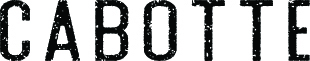 Champagne Champagne Champagne NV Moussé Fils `L’Or D’Eugéne’, Solera Blanc de Noirs, Brut58.00NVA.R. Lenoble `Cuvée Intense’, Brut62.00NVDiebolt-Vallois, Blanc de Blancs, Brut   65.00NVLamiable, Grand Cru, Extra-Brut   65.00NVPascal Doquet `Horizonʹ, Blanc de Blancs, Brut75.00NVA.R Lenoble ‘Dosage Zéro’, Brut Nature75.00NV Mouzon Leroux, L’atavique, Brut Nature79.00NVLe Mesnil, Blanc de Blancs, Grand Cru, Brut80.00NVPierre Péters, Blanc de Blancs, Grand Cru, Extra Brut80.00NVBollinger, Special Cuvée, Brut87.00NV Louis Roederer, Carte Blanche, Demi-Sec90.00NVDe Sousa, Brut Tradition90.00NVGosset Rosé, Brut90.002000Noble Cuvée de Lanson, Brut90.00NVLouis Roederer, Brut Premier95.00NVAgrapart & Fils, 7 Crus, Brut95.00NVPol Roger, Brut105.002009Marguet Père & Fils, Ambonnay Grand Cru, Extra-Brut105.00NVEric Rodez, Blanc de Noirs, Ambonnay Grand Cru, Brut105.00NVGosset Rosé, Petite Douceur, Extra-Dry105.00NVPrevost, La Closerie ‘les Beguines’, Extra Brut115.00NVUlysse Colin `Les Pierrières’, Blanc de Blancs, Extra Brut120.00NVEgly-Ouriet, Brut tradition Grand Cru120.002007Bollinger, La Grande Année, Brut130.00NVRuinart Rosé, Brut145.002010Louis Roederer, Blanc de Blancs, Brut150.002005Bollinger, La Grande Année, Brut155.002002Gosset Celebris, Extra Brut160.002004Billecart-Salmon, Blanc de Blancs, Brut175.00NVBollinger `Special Cuvée’, Brut (Magnum)190.002002Dom Pérignon, Brut230.002009Cristal, Brut260.001996Gosset `Grand Millésime’, Brut (Magnum)260.001993Gosset `Grand Millésime’, Brut (Magnum)280.00White WineWhite WineWhite WineWhite WineSt.BrisSt.BrisSt.Bris2016Sauvignon de St.Bris , William FèvreSauvignon de St.Bris , William Fèvre32.00ChablisChablisChablisPetit ChablisPetit Chablis2015Domaine William FèvreDomaine William Fèvre34.002015Domaine Garnier & FilsDomaine Garnier & Fils39.00VillageVillage2011En Vaudécorse, Domaine Gilbert Picq & FilsEn Vaudécorse, Domaine Gilbert Picq & Fils39.002015Domaine Bernard DefaixDomaine Bernard Defaix40.002014Domaine Des HâtesDomaine Des Hâtes44.002015`Le Bas de Chapelot’, Domaine Eleni & Edouard Vocoret`Le Bas de Chapelot’, Domaine Eleni & Edouard Vocoret47.002014`Pargues’, Vieilles Vignes, Domaine Moreau-Naudet`Pargues’, Vieilles Vignes, Domaine Moreau-Naudet49.002015`Vent d'Ange’, Pattes Loup`Vent d'Ange’, Pattes Loup70.002008`Tête d’Or’, Domaine Billaud-Simon Magnum`Tête d’Or’, Domaine Billaud-Simon Magnum155.00Chablis Premier CruChablis Premier Cru2013Vaugiraut, Domaine OudinVaugiraut, Domaine Oudin53.002014Montmains, Domaine Garnier & FilsMontmains, Domaine Garnier & Fils58.002015Beauroy, Domaine Laurent TributBeauroy, Domaine Laurent Tribut73.002012Forest, Vincent DauvissatForest, Vincent Dauvissat105.002011Forest, Vincent DauvissatForest, Vincent Dauvissat140.002009Vaulorent, Domaine William FevreVaulorent, Domaine William Fevre145.002012Forêt, Domaine François RaveneauForêt, Domaine François Raveneau175.00Chablis Grand CruChablis Grand Cru2013Les Preuses, Domaine Nathalie & Gilles FèvreLes Preuses, Domaine Nathalie & Gilles Fèvre89.002009Vaudésir, Domaine Christian Moreau Père & FilsVaudésir, Domaine Christian Moreau Père & Fils95.002009Vaudésir, Domaine Billaud-SimonVaudésir, Domaine Billaud-Simon95.002013Les Clos, Louis Michel & FilsLes Clos, Louis Michel & Fils99.002012Bougros, Domaine William FèvreBougros, Domaine William Fèvre100.002014Grenouilles, Louis Michel & FilsGrenouilles, Louis Michel & Fils110.002013Valmur, Domaine Moreau-NaudetValmur, Domaine Moreau-Naudet110.002015Blanchot, Domaine Patrick PiuzeBlanchot, Domaine Patrick Piuze135.002014La Moutonne `Monopole’, Domaine Long-DepaquitLa Moutonne `Monopole’, Domaine Long-Depaquit165.002013Les Clos, Vincent DauvissatLes Clos, Vincent Dauvissat270.00Bourgogne AligotéBourgogne AligotéBourgogne Aligoté2014Domaine Confuron-CotetidotDomaine Confuron-Cotetidot35.002015Domaine Bernard MoreauDomaine Bernard Moreau38.002014Jean-Philippe Fichet Jean-Philippe Fichet 38.002014Comte ArmandComte Armand48.002014Bouzeron, Domaine A. et P. de VillaineBouzeron, Domaine A. et P. de Villaine54.002015Domaine RoulotDomaine Roulot65.00Bourgogne Blanc Bourgogne Blanc Bourgogne Blanc 2013Vézelay `L’elégante’, Domaine La Croix MontjoieVézelay `L’elégante’, Domaine La Croix Montjoie43.002012Bourgogne Pinot Blanc, Domaine Henri Gouges Bourgogne Pinot Blanc, Domaine Henri Gouges 44.002013Domaine Ballot-MillotDomaine Ballot-Millot45.002012`Champ Perrier’, Domaine Tessier`Champ Perrier’, Domaine Tessier46.002014Jean-Philippe FichetJean-Philippe Fichet49.002013Domaine Chanterêves, Tomoko Kuriyama & Guillaume BottDomaine Chanterêves, Tomoko Kuriyama & Guillaume Bott49.002014`La Tufera’, Etienne Sauzet`La Tufera’, Etienne Sauzet52.002014Charles Van Canneyt Charles Van Canneyt 52.002013Etienne SauzetEtienne Sauzet53.002012`Les Chataigners’, Hubert Lamy`Les Chataigners’, Hubert Lamy54.002013Pierre MoreyPierre Morey58.002014Cuvée Oligocène, Patrick JavillierCuvée Oligocène, Patrick Javillier62.002013Pierre-Yves Colin-MoreyPierre-Yves Colin-Morey69.002015Domaine RoulotDomaine Roulot80.002013Domaine Leflaive, MagnumDomaine Leflaive, Magnum135.002011Domaine Coche-DuryDomaine Coche-Dury199.00Côte de NuitsCôte de NuitsCôte de NuitsMarsannay  Marsannay  Marsannay  2012`Clos du Roy’, Domaine Jean Fournier`Clos du Roy’, Domaine Jean Fournier52.002013`Les Champs Perdrix’, Domaine Marc Roy`Les Champs Perdrix’, Domaine Marc Roy62.002014`Source des Roches’, Domaine Bruno Clair`Source des Roches’, Domaine Bruno Clair64.00FixinFixinFixinFixin2014`Champs des Charmes’, Domaine Denis Berthaut`Champs des Charmes’, Domaine Denis Berthaut70.00Morey-Saint-DenisMorey-Saint-DenisMorey-Saint-DenisMorey-Saint-Denis2013Domaine DujacDomaine Dujac105.00VougeotVougeotVougeotVougeot20111er Cru Le Clos Blanc de Vougeot, Domaine de la Vougeraie1er Cru Le Clos Blanc de Vougeot, Domaine de la Vougeraie135.00Nuits-Saint-GeorgesNuits-Saint-GeorgesNuits-Saint-GeorgesNuits-Saint-Georges20071er Cru, Clos de Arlot, Domaine de l’Arlot1er Cru, Clos de Arlot, Domaine de l’Arlot150.0020111er Cru La Perriere, Henri Gouges1er Cru La Perriere, Henri Gouges160.00Hautes-Côtes de NuitsHautes-Côtes de NuitsHautes-Côtes de NuitsHautes-Côtes de Nuits2015Clos Saint-Philibert Monopole, Domaine Méo-CamuzetClos Saint-Philibert Monopole, Domaine Méo-Camuzet65.00Côte de BeauneCôte de BeauneCôte de BeauneHautes-Côtes de BeauneHautes-Côtes de BeauneHautes-Côtes de Beaune2014Bourgogne Hautes-Côtes de Beaune, Jean-Philippe FichetBourgogne Hautes-Côtes de Beaune, Jean-Philippe Fichet49.002015Bourgogne Hautes-Côtes de Beaune, Jean-Claude RateauBourgogne Hautes-Côtes de Beaune, Jean-Claude Rateau53.002014Bourgogne Hautes-Côtes de Beaune `Sous Equisons’, Domaine GagnardBourgogne Hautes-Côtes de Beaune `Sous Equisons’, Domaine Gagnard54.00BeauneBeauneBeauneBeaune 1er CruBeaune 1er Cru20111er Cru Les Aigrots, Domaine de Montille1er Cru Les Aigrots, Domaine de Montille90.00Pernand-VergelessesPernand-Vergelesses2012Maison Deux Montille Maison Deux Montille 60.002015`Devant les Cloux’, Domaine Rapet`Devant les Cloux’, Domaine Rapet74.00Pernand-Vergelesses 1er CruPernand-Vergelesses 1er Cru2015Les Caradeux, Domaine ChansonLes Caradeux, Domaine Chanson78.00LadoixLadoixLadoixLadoix2014Bois de Gréchons, Sylvain LoichetBois de Gréchons, Sylvain Loichet62.002015Sur Les Vris, François De NicolaySur Les Vris, François De Nicolay74.00Aloxe-Corton Grand CruAloxe-Corton Grand CruAloxe-Corton Grand Cru2013Corton-Charlemagne, Domaine Génot-BoulangerCorton-Charlemagne, Domaine Génot-Boulanger179.002005Corton-Charlemagne, Domaine Coche-DuryCorton-Charlemagne, Domaine Coche-Dury3500.00Auxey-DuressesAuxey-DuressesAuxey-DuressesAuxey-DuressesAuxey-Duresses2011201120112011Jean-Philippe Fichet70.002013201320132013Domaine Taupenot-Merme75.002012201220122012`La Ruchotte’, Pierre-Yves Colin-Morey82.002015201520152015Domaine Roulot105.00Pernand-VergelessesPernand-VergelessesPernand-VergelessesPernand-VergelessesPernand-VergelessesPernand-Vergelesses 1er Cru 2012201220122012Aux Vergelesses, Domaine Dublère67.00MeursaultMeursaultMeursaultMeursaultMeursaultVillage2016201620162016Domaine Dubuet-Monthélie80.002014201420142014`Vieilles Vignes’, Domaine Pernot-Belicard80.002013201320132013`Les Criots’, Domaine Ballot-Millot85.002013201320132013Jean-Philippe Fichet85.002011201120112011`Les Meix Chavaux’, Domaine Génot-Boulanger87.002013201320132013`Clos du Cromin’, Domaine Bitouzet-Prieur89.002015201520152015`Vieux Clos Du Château De Cîteaux’, Monopole, Ch. De Cîteaux, D. Bouzereau90.002013201320132013`Les Tillets’, Antoine Jobard109.002011201120112011`Le Meix Sous Le Château’, Jean Philippe Fichet110.002011201120112011`Le Limozin’, Michel Bouzereau et Fils115.002008200820082008`Les Tessons’, Domaine Buisson-Charles120.002015201520152015Domaine Roulot130.002015201520152015`Luchets’, Domaine Roulot145.002011201120112011'Les Narvaux', Pierre-Yves Colin-Morey155.002011201120112011`Clos de la Barre’, Domaine des Comtes Lafon230.002013201320132013Domaine Coche-Dury279.002011201120112011Arnaud Ente, Magnum340.001989198919891989`Clos de la Barre’, Domaine des Comtes Lafon390.001996199619961996`Les Tessons, Clos de mon Plaisir’, Domaine Roulot, Magnum980.002005200520052005`Les Chevalières’, J.-F Coche-Dury1100.00Meursault 1er Cru2011201120112011Charmes, Domaine Ballot-Millot125.002011201120112011Blagny, Domaine Antoine Jobard125.002012201220122012Perrières, Domaine Ballot-Millot130.002011201120112011Les Cras, Domaine Buisson-Charles135.002011201120112011Les Genevrières, Domaine Ballot-Millot142.002011201120112011Bouchères, Domaine Ballot-Millot145.002015201520152015Clos des Boucheres, Domaine Roulot250.002013201320132013Les Genevrières, Pierre-Yves Colin-Morey250.002013201320132013Charmes, Domaine Pierre-Yves Colin-Morey299.002013201320132013Les Perrières, Domaine de Montille Magnum350.002005200520052005Perrières, Domaine Roulot800.002007200720072007Perrières, Domaine Roulot750.001999199919991999Perrières, Domaine Roulot1,350.002003200320032003Perrières, J.-F Coche-Dury1,500.001992199219921992Perrières, J.-F Coche-Dury2,750.001992199219921992Perrières, Domaine des Comtes Lafon2,800.00Puligny-MontrachetPuligny-MontrachetPuligny-MontrachetPuligny-MontrachetPuligny-MontrachetVillage2014201420142014Jean-Louis Chavy72.002014201420142014`Les Corvées’, Domaine Bernard Millot80.002014201420142014Domaine Pernot-Belicard88.002014201420142014Etienne Sauzet 90.002014201420142014Domaine Bernard Moreau92.002011201120112011'Le Trezin' Domaine Marc Colin95.002013201320132013`Les Reuchaux’, Lucien Le Moine125.002011201120112011`Le Trezin’, Pierre-Yves Colin-Morey155.00Puligny-Montrachet 1er Cru2014201420142014Les Folatières, Alain Chavy99.002012201220122012Les Folatières, Domaine Sébastien Magnien105.002011201120112011Champ Gains, Domaine Pernot-Belicard120.002012201220122012Les Pucelles, Domaine Alain Chavy125.002012201220122012Les Folatières, Château de Puligny-Montrachet 145.002011201120112011Champ Gain, Benjamin Leroux150.002013201320132013La Garenne, Etienne Sauzet159.002013201320132013Hameau de Blagny, Etienne Sauzet159.002013201320132013Clos de la Mouchère, Domaine Henri Boillot169.002008200820082008Les Perrières, Louis Carillon & Fils170.002014201420142014Les Champs Gains, Antoine Jobard180.002011201120112011La Garenne, Etienne Sauzet180.002001200120012001Perrières, Domaine Carillon, Magnum430.00Puligny-Montrachet Grand Cru2007200720072007Bâtard-Montrachet, Domaine Marc Morey & Fils    375.002011201120112011Chevalier-Montrachet, La Cabotte, Domaine Bouchard Père & Fils   499.002011201120112011Chevalier-Montrachet, Domaine Pierre-Yves Colin-Morey680.001983198319831983Bâtard-Montrachet, Domaine Leflaive1,200.001985198519851985Chevalier-Montrachet, Domaine Leflaive1,490.00Chassagne-MontrachetChassagne-MontrachetChassagne-MontrachetChassagne-MontrachetChassagne-MontrachetVillageVillage201320132013Domaine Blain-GagnardDomaine Blain-Gagnard78.00201420142014Domaine Bernard Moreau et FilsDomaine Bernard Moreau et Fils80.00201520152015Philippe ColinPhilippe Colin90.00201320132013Domaine Fontaine-GagnardDomaine Fontaine-Gagnard98.00200820082008Domaine Ramonet Domaine Ramonet 145.00201220122012`Les Ancegnières’, Pierre-Yves Colin-Morey`Les Ancegnières’, Pierre-Yves Colin-Morey175.00Chassagne-Montrachet 1er CruChassagne-Montrachet 1er Cru201220122012Clos Saint-Jean, Domaine Paul PillotClos Saint-Jean, Domaine Paul Pillot95.00201120112011Les Vergers, Jean-Marc PillotLes Vergers, Jean-Marc Pillot95.00201220122012Les Baudines, Jean-Marc PillotLes Baudines, Jean-Marc Pillot98.00201120112011Les Chenevottes, Philippe ColinLes Chenevottes, Philippe Colin98.00201320132013Clos Saint-Jean, Domaine Blain-GagnardClos Saint-Jean, Domaine Blain-Gagnard105.00201320132013Les Macherelles, Jean-Claude Bachelet et FilsLes Macherelles, Jean-Claude Bachelet et Fils105.00201220122012La Grande Montagne, Domaine Fontaine-Gagnard	La Grande Montagne, Domaine Fontaine-Gagnard	110.00201320132013Les Chaumées, Domaine Jean Noël GagnardLes Chaumées, Domaine Jean Noël Gagnard110.00201120112011La Boudriotte, Domaine Fontaine-GagnardLa Boudriotte, Domaine Fontaine-Gagnard110.00201520152015Clos De La Maltroye, Domaine Jean Noël GagnardClos De La Maltroye, Domaine Jean Noël Gagnard115.00201420142014Les Vergers, Philippe ColinLes Vergers, Philippe Colin115.00201420142014Morgeot, Domaine Fontaine-GagnardMorgeot, Domaine Fontaine-Gagnard115.00201420142014La Maltroie, Domaine Heitz-LochardetLa Maltroie, Domaine Heitz-Lochardet120.00201320132013Champs-Gains, Caroline MoreyChamps-Gains, Caroline Morey125.00201120112011Les Caillerets, Domaine Fontaine-GagnardLes Caillerets, Domaine Fontaine-Gagnard125.00201520152015Les Champgains, Domaine Guy Amiot et FilsLes Champgains, Domaine Guy Amiot et Fils129.00201020102010Les Chenevottes, Caroline MoreyLes Chenevottes, Caroline Morey130.00200820082008Boudriotte, Domaine RamonetBoudriotte, Domaine Ramonet150.00200920092009Les Caillerets, Domaine Paul PillotLes Caillerets, Domaine Paul Pillot165.00200920092009Les Ruchottes, Domaine Ramonet (Magnum)Les Ruchottes, Domaine Ramonet (Magnum)600.00201120112011Les Caillerets, Jean-Noël Gagnard (Jeroboam)Les Caillerets, Jean-Noël Gagnard (Jeroboam)650.00Saint-AubinSaint-AubinSaint-AubinSaint-AubinSaint-AubinVillageVillageVillage20142014`La Fontenotte’, Domaine Marc Colin `La Fontenotte’, Domaine Marc Colin `La Fontenotte’, Domaine Marc Colin 60.0060.0020112011`Le Banc’, Domaine Pierre-Yves Colin-Morey`Le Banc’, Domaine Pierre-Yves Colin-Morey`Le Banc’, Domaine Pierre-Yves Colin-Morey90.0090.00Saint-Aubin 1er  CruSaint-Aubin 1er  CruSaint-Aubin 1er  Cru20132013Les Perrières, Agnès PaquetLes Perrières, Agnès PaquetLes Perrières, Agnès Paquet78.0078.0020142014La Chatenière, Marc Colin & FilsLa Chatenière, Marc Colin & FilsLa Chatenière, Marc Colin & Fils79.0079.0020142014Les Frionnes, Domaine Hubert LamyLes Frionnes, Domaine Hubert LamyLes Frionnes, Domaine Hubert Lamy80.0080.0020142014Sous Roche Dumay, Bernard Moreau et FilsSous Roche Dumay, Bernard Moreau et FilsSous Roche Dumay, Bernard Moreau et Fils82.0082.0020152015Les Combes, Philippe ColinLes Combes, Philippe ColinLes Combes, Philippe Colin85.0085.0020072007Sur Gamay, Domaine Bernard Moreau et FilsSur Gamay, Domaine Bernard Moreau et FilsSur Gamay, Domaine Bernard Moreau et Fils85.0085.0020132013Clos de la Chatenière, Domaine Hubert LamyClos de la Chatenière, Domaine Hubert LamyClos de la Chatenière, Domaine Hubert Lamy92.0092.0020132013En Remilly, Domaine Hubert LamyEn Remilly, Domaine Hubert LamyEn Remilly, Domaine Hubert Lamy95.0095.0020152015Les Perrières, Antoine JobardLes Perrières, Antoine JobardLes Perrières, Antoine Jobard115.00115.0020122012En Remilly, Domaine Pierre-Yves Colin MoreyEn Remilly, Domaine Pierre-Yves Colin MoreyEn Remilly, Domaine Pierre-Yves Colin Morey120.00120.0020142014Derrière chez Edouard, Domaine Hubert Lamy MagnumDerrière chez Edouard, Domaine Hubert Lamy MagnumDerrière chez Edouard, Domaine Hubert Lamy Magnum180.00180.00SantenaySantenaySantenaySantenaySantenaySantenaySantenay20152015`Les Terrasses de Bievaux’, Domaine JJ Girardin`Les Terrasses de Bievaux’, Domaine JJ Girardin`Les Terrasses de Bievaux’, Domaine JJ Girardin50.0050.00Saint-RomainSaint-RomainSaint-RomainSaint-RomainSaint-Romain20152015François De NicolayFrançois De NicolayFrançois De Nicolay60.0060.0020122012`Le Jarron’, Maison Deux Montille Sœur Frère`Le Jarron’, Maison Deux Montille Sœur Frère`Le Jarron’, Maison Deux Montille Sœur Frère65.0065.0020152015`Sous Le Château’, Domaine Sébastien Magnien`Sous Le Château’, Domaine Sébastien Magnien`Sous Le Château’, Domaine Sébastien Magnien68.0068.00MarangesMarangesMarangesMarangesMarangesVillageVillageVillage20142014Domaine ChevrotDomaine ChevrotDomaine Chevrot57.0057.00Maranges 1er CruMaranges 1er CruMaranges 1er Cru20152015La Fussière, Bachelet-MonnotLa Fussière, Bachelet-MonnotLa Fussière, Bachelet-Monnot68.0068.00Côte ChalonnaiseCôte ChalonnaiseCôte ChalonnaiseCôte ChalonnaiseCôte ChalonnaiseCôte ChalonnaiseCôte ChalonnaiseMontagnyMontagnyMontagnyMontagnyMontagnyMontagny 1er Cru Montagny 1er Cru Montagny 1er Cru 20122012Le Vieux Château, Domaine Christophe DenizotLe Vieux Château, Domaine Christophe DenizotLe Vieux Château, Domaine Christophe Denizot45.0045.0020152015Découverte, Stéphane AladameDécouverte, Stéphane AladameDécouverte, Stéphane Aladame55.0055.0020142014Les Gouresses, Jean-Marc PillotLes Gouresses, Jean-Marc PillotLes Gouresses, Jean-Marc Pillot65.0065.00RullyRullyRullyRullyRullyVillageVillageVillage20152015En Bas De Vauvry, Domaine Jean-Baptiste PonsotEn Bas De Vauvry, Domaine Jean-Baptiste PonsotEn Bas De Vauvry, Domaine Jean-Baptiste Ponsot50.0050.0020122012En Chêne, Vincent Dureuil-Janthial En Chêne, Vincent Dureuil-Janthial En Chêne, Vincent Dureuil-Janthial 69.0069.0020142014Les Cailloux, Pierre-Yves Colin-MoreyLes Cailloux, Pierre-Yves Colin-MoreyLes Cailloux, Pierre-Yves Colin-Morey77.0077.00Rully 1er CruRully 1er CruRully 1er Cru20142014Molesme, Domaine Jean-Baptiste PonsotMolesme, Domaine Jean-Baptiste PonsotMolesme, Domaine Jean-Baptiste Ponsot58.0058.0020152015Les Cloux, Domaine Jaeger-DefaixLes Cloux, Domaine Jaeger-DefaixLes Cloux, Domaine Jaeger-Defaix59.0059.0020122012Raclot, Céline & Vincent DureilRaclot, Céline & Vincent DureilRaclot, Céline & Vincent Dureil70.0070.0020142014Rabourcé, Domaine Marc MoreyRabourcé, Domaine Marc MoreyRabourcé, Domaine Marc Morey75.0075.0020142014Molesme, Domaine Jean-Baptiste Ponsot MagnumMolesme, Domaine Jean-Baptiste Ponsot MagnumMolesme, Domaine Jean-Baptiste Ponsot Magnum108.00108.00MâconnaisMâconnaisMâconnaisMâconnaisMâconnaisMâconnaisMâconnaisMâconMâconMâconMâconMâcon20162016Mâcon-Villages, Alexis PaullierMâcon-Villages, Alexis PaullierMâcon-Villages, Alexis Paullier32.0032.0020162016Mâcon-Charnay, Domaine Gueugnon-RemondMâcon-Charnay, Domaine Gueugnon-RemondMâcon-Charnay, Domaine Gueugnon-Remond35.0035.0020152015Mâcon-Pierreclos, Domaine Marc JambonMâcon-Pierreclos, Domaine Marc JambonMâcon-Pierreclos, Domaine Marc Jambon35.0035.0020142014Mâcon-Villages, Les Héritiers du Comte LafonMâcon-Villages, Les Héritiers du Comte LafonMâcon-Villages, Les Héritiers du Comte Lafon41.0041.0020152015Mâcon-Villages `Les Roches’, Nadine FerrandMâcon-Villages `Les Roches’, Nadine FerrandMâcon-Villages `Les Roches’, Nadine Ferrand43.0043.0020152015Mâcon-Chaintré `Les Serreuxdières’, Dominique CorninMâcon-Chaintré `Les Serreuxdières’, Dominique CorninMâcon-Chaintré `Les Serreuxdières’, Dominique Cornin49.0049.00St-VéranSt-VéranSt-VéranSt-VéranSt-Véran20152015Domaine de la Croix SenailletDomaine de la Croix SenailletDomaine de la Croix Senaillet39.0039.0020152015Domaine Alexis PollierDomaine Alexis PollierDomaine Alexis Pollier40.0040.0020142014Domaine Gueugnon RemondDomaine Gueugnon RemondDomaine Gueugnon Remond41.0041.0020132013'En Faux', Christophe Cordier'En Faux', Christophe Cordier'En Faux', Christophe Cordier49.0049.00PouillyPouillyPouillyPouillyPouilly20152015Pouilly-Vinzelles `La Soufrandière’, Bret BrothersPouilly-Vinzelles `La Soufrandière’, Bret BrothersPouilly-Vinzelles `La Soufrandière’, Bret Brothers52.0052.0020132013Pouilly-Loché `Clos des Rocs Monopole’, Clos des RocsPouilly-Loché `Clos des Rocs Monopole’, Clos des RocsPouilly-Loché `Clos des Rocs Monopole’, Clos des Rocs55.0055.0020142014Pouilly-Fuissé `Aux Vignes Dessus’, Gilles MoratPouilly-Fuissé `Aux Vignes Dessus’, Gilles MoratPouilly-Fuissé `Aux Vignes Dessus’, Gilles Morat60.0060.0020152015Pouilly-Fuissé `Les Chevrières’, Dominique CorninPouilly-Fuissé `Les Chevrières’, Dominique CorninPouilly-Fuissé `Les Chevrières’, Dominique Cornin69.0069.0020132013Pouilly-Fuissé 'Secret Minéral', Denis JeandeauPouilly-Fuissé 'Secret Minéral', Denis JeandeauPouilly-Fuissé 'Secret Minéral', Denis Jeandeau79.0079.0020152015Pouilly-Fuissé `Les Crayes', David BienfaitPouilly-Fuissé `Les Crayes', David BienfaitPouilly-Fuissé `Les Crayes', David Bienfait99.0099.00GivryGivryGivryGivryGivry20132013Clos des Vignes Rondes, Domaine François LumppClos des Vignes Rondes, Domaine François LumppClos des Vignes Rondes, Domaine François Lumpp67.0067.00Chardonnay around the WorldChardonnay around the WorldChardonnay around the WorldChardonnay around the WorldChardonnay around the WorldChardonnay around the WorldChardonnay around the WorldFranceFranceFrance20162016Thomas Pico, Vin de FranceThomas Pico, Vin de FranceThomas Pico, Vin de France41.0041.0020152015`Les Molates’ Chardonnay, D. des Marnes Blanches, Côtes du Jura`Les Molates’ Chardonnay, D. des Marnes Blanches, Côtes du Jura`Les Molates’ Chardonnay, D. des Marnes Blanches, Côtes du Jura44.0044.00ItalyItalyItaly20112011Ca’ Del Bosco, Curtefranca, Lombardia, ItalyCa’ Del Bosco, Curtefranca, Lombardia, ItalyCa’ Del Bosco, Curtefranca, Lombardia, Italy120.00120.00USAUSAUSA20132013`Don Miguel’ Vineyard, Marimar Estate Russian River Valley`Don Miguel’ Vineyard, Marimar Estate Russian River Valley`Don Miguel’ Vineyard, Marimar Estate Russian River Valley60.0060.0020142014Heitz Wine Cellars, St.Helena, Napa ValleyHeitz Wine Cellars, St.Helena, Napa ValleyHeitz Wine Cellars, St.Helena, Napa Valley65.0065.0020132013`El Camino’ Vineyard, Varner, Santa Barbara County`El Camino’ Vineyard, Varner, Santa Barbara County`El Camino’ Vineyard, Varner, Santa Barbara County65.0065.0020132013The Paring, Santa Barbara CountyThe Paring, Santa Barbara CountyThe Paring, Santa Barbara County69.0069.0020132013`Demuth Vineyard’, Knez Winery, Anderson Valley`Demuth Vineyard’, Knez Winery, Anderson Valley`Demuth Vineyard’, Knez Winery, Anderson Valley70.0070.0020142014Sandhi, Santa Barbara County, LompocSandhi, Santa Barbara County, LompocSandhi, Santa Barbara County, Lompoc80.0080.0020142014`La Hermanaʹ, Liquid Farm, Santa Maria Valley`La Hermanaʹ, Liquid Farm, Santa Maria Valley`La Hermanaʹ, Liquid Farm, Santa Maria Valley80.0080.0020142014Bien Nacido Vineyard, Chanin, Santa Maria ValleyBien Nacido Vineyard, Chanin, Santa Maria ValleyBien Nacido Vineyard, Chanin, Santa Maria Valley90.0090.0020142014Calera, Mt. HarlanCalera, Mt. HarlanCalera, Mt. Harlan95.0095.0020132013Lutum, Durell Vineyard, Sonoma CoastLutum, Durell Vineyard, Sonoma CoastLutum, Durell Vineyard, Sonoma Coast110.00110.0020132013`Savoy’, Radio Coteau, Anderson Valley`Savoy’, Radio Coteau, Anderson Valley`Savoy’, Radio Coteau, Anderson Valley115.00115.0020142014`Rita’s Crown’, Sandhi, Santa Rita Hills, Lompoc`Rita’s Crown’, Sandhi, Santa Rita Hills, Lompoc`Rita’s Crown’, Sandhi, Santa Rita Hills, Lompoc125.00125.0020142014`Sandford & Benedict’, Sandhi, Santa Rita Hills, Lompoc`Sandford & Benedict’, Sandhi, Santa Rita Hills, Lompoc`Sandford & Benedict’, Sandhi, Santa Rita Hills, Lompoc125.00125.0020152015`Le Souvenir’, Paul Lato, Sierra Madre Vineyard, Santa Maria Valley`Le Souvenir’, Paul Lato, Sierra Madre Vineyard, Santa Maria Valley`Le Souvenir’, Paul Lato, Sierra Madre Vineyard, Santa Maria Valley139.00139.0020062006Littorai, Mays Canyon, Russian River ValleyLittorai, Mays Canyon, Russian River ValleyLittorai, Mays Canyon, Russian River Valley165.00165.0020072007Kistler ‘Kistler Vineyard‘, Sonoma Coast Kistler ‘Kistler Vineyard‘, Sonoma Coast Kistler ‘Kistler Vineyard‘, Sonoma Coast 190.00190.00South AfricaSouth AfricaSouth Africa20142014Vergelegen `Reserve’, StellenboschVergelegen `Reserve’, StellenboschVergelegen `Reserve’, Stellenbosch42.0042.0020162016Warwick ‘The white Lady’, StellenboschWarwick ‘The white Lady’, StellenboschWarwick ‘The white Lady’, Stellenbosch43.0043.0020132013Richard Kershaw ‘Clonal Selection’, Elgin, South AfricaRichard Kershaw ‘Clonal Selection’, Elgin, South AfricaRichard Kershaw ‘Clonal Selection’, Elgin, South Africa59.0059.0020162016Hamilton Russell Vineyards, Hemel-en-Aarde ValleyHamilton Russell Vineyards, Hemel-en-Aarde ValleyHamilton Russell Vineyards, Hemel-en-Aarde Valley60.0060.00New ZealandNew ZealandNew Zealand20162016Kumeu Village, Kumeu RiverKumeu Village, Kumeu RiverKumeu Village, Kumeu River34.0034.0020122012‘Chiaroscuro’, Seresin Estate, Marlborough‘Chiaroscuro’, Seresin Estate, Marlborough‘Chiaroscuro’, Seresin Estate, Marlborough52.0052.0020132013‘Reserve’, Seresin Estate, Marlborough‘Reserve’, Seresin Estate, Marlborough‘Reserve’, Seresin Estate, Marlborough57.0057.0020152015Te Mata , Elston, Hawke's BayTe Mata , Elston, Hawke's BayTe Mata , Elston, Hawke's Bay58.0058.0020162016Kumeu River, Hunting Hill, KumeuKumeu River, Hunting Hill, KumeuKumeu River, Hunting Hill, Kumeu82.0082.0020132013Bell Hill, Canterbury Bell Hill, Canterbury Bell Hill, Canterbury 175.00175.00AustraliaAustraliaAustralia20122012`Isolation Ridge’ Vineyard, Frankland River`Isolation Ridge’ Vineyard, Frankland River`Isolation Ridge’ Vineyard, Frankland River48.0048.0020122012Mchenry Hohnen, Burnside Vineyard, Margaret RiverMchenry Hohnen, Burnside Vineyard, Margaret RiverMchenry Hohnen, Burnside Vineyard, Margaret River49.0049.0020132013`Single Vineyard HVD’, Tyrrell's Wines, Hunter Valley`Single Vineyard HVD’, Tyrrell's Wines, Hunter Valley`Single Vineyard HVD’, Tyrrell's Wines, Hunter Valley55.0055.0020132013`Prelude Vineyards’, Leeuwin Estate, Margaret River`Prelude Vineyards’, Leeuwin Estate, Margaret River`Prelude Vineyards’, Leeuwin Estate, Margaret River66.0066.0020072007Hunter Chardonnay, VAT 47, Tyrrell’s Wines, Hunter ValleyHunter Chardonnay, VAT 47, Tyrrell’s Wines, Hunter ValleyHunter Chardonnay, VAT 47, Tyrrell’s Wines, Hunter Valley75.0075.00The Rest of the WorldThe Rest of the WorldThe Rest of the WorldThe Rest of the WorldThe Rest of the World20142014Viognier, Château Pesquié, Rhone Valley, France Viognier, Château Pesquié, Rhone Valley, France Viognier, Château Pesquié, Rhone Valley, France 25.0025.0020142014Jurançon Sec 'Cuvade Préciouse', Montesquiou, South-West FranceJurançon Sec 'Cuvade Préciouse', Montesquiou, South-West FranceJurançon Sec 'Cuvade Préciouse', Montesquiou, South-West France40.0040.0020152015Roussette de Savoie ‘Altesse’, Famille Peillot, Savoie, FranceRoussette de Savoie ‘Altesse’, Famille Peillot, Savoie, FranceRoussette de Savoie ‘Altesse’, Famille Peillot, Savoie, France45.0045.0020152015Saint-Joseph, André Perret, Rhône Valley, FranceSaint-Joseph, André Perret, Rhône Valley, FranceSaint-Joseph, André Perret, Rhône Valley, France58.0058.0020142014Saint-Péray `Les Figuiers’, Domaine Bernard Gripa, Rhône Valley, FranceSaint-Péray `Les Figuiers’, Domaine Bernard Gripa, Rhône Valley, FranceSaint-Péray `Les Figuiers’, Domaine Bernard Gripa, Rhône Valley, France63.0063.0020162016Condrieu, Pierre Gaillard, Rhône Valley, FranceCondrieu, Pierre Gaillard, Rhône Valley, FranceCondrieu, Pierre Gaillard, Rhône Valley, France89.0089.0020152015Condrieu, André Perret , Rhône Valley, FranceCondrieu, André Perret , Rhône Valley, FranceCondrieu, André Perret , Rhône Valley, France92.0092.0020152015Château Rahoul Blanc, Graves, Bordeaux, France Château Rahoul Blanc, Graves, Bordeaux, France Château Rahoul Blanc, Graves, Bordeaux, France 55.0055.0020072007Château de Fieuzal Blanc, Pessac-Léognan, Bordeaux, France Château de Fieuzal Blanc, Pessac-Léognan, Bordeaux, France Château de Fieuzal Blanc, Pessac-Léognan, Bordeaux, France 140.00140.0020142014Montlouis sur Loire `Remus’, D. de la Taille aux Loups, Loire Valley, FranceMontlouis sur Loire `Remus’, D. de la Taille aux Loups, Loire Valley, FranceMontlouis sur Loire `Remus’, D. de la Taille aux Loups, Loire Valley, France45.0045.0020142014Montlouis-sur-Loire 'Clos du Breuil', François Chidaine, Loire Valley, FranceMontlouis-sur-Loire 'Clos du Breuil', François Chidaine, Loire Valley, FranceMontlouis-sur-Loire 'Clos du Breuil', François Chidaine, Loire Valley, France55.0055.0020162016Savennières 'La Petite Roche', Domaine Laureau, Loire Valley, France Savennières 'La Petite Roche', Domaine Laureau, Loire Valley, France Savennières 'La Petite Roche', Domaine Laureau, Loire Valley, France 60.0060.0020162016Sancerre, Château de Thauvenay, Loire Valley, FranceSancerre, Château de Thauvenay, Loire Valley, FranceSancerre, Château de Thauvenay, Loire Valley, France42.0042.0020112011Sancerre `Harmonie’, Vincent Pinard, Loire Valley, FranceSancerre `Harmonie’, Vincent Pinard, Loire Valley, FranceSancerre `Harmonie’, Vincent Pinard, Loire Valley, France69.0069.0020142014Sancerre `Les Romains’, Domaine Vacheron, Loire Valley, FranceSancerre `Les Romains’, Domaine Vacheron, Loire Valley, FranceSancerre `Les Romains’, Domaine Vacheron, Loire Valley, France88.0088.0020152015Sancerre `Clos la Néore’, Edmond et Anne Vatan, Loire Valley, France Sancerre `Clos la Néore’, Edmond et Anne Vatan, Loire Valley, France Sancerre `Clos la Néore’, Edmond et Anne Vatan, Loire Valley, France 230.00230.0020122012Blanc Fumé De Pouilly, Domaine Didier Dagueneau, Loire Valley, FranceBlanc Fumé De Pouilly, Domaine Didier Dagueneau, Loire Valley, FranceBlanc Fumé De Pouilly, Domaine Didier Dagueneau, Loire Valley, France160.00160.0020122012Saumur `Brézé ‘, Clos Rougeard, Loire Valley, FranceSaumur `Brézé ‘, Clos Rougeard, Loire Valley, FranceSaumur `Brézé ‘, Clos Rougeard, Loire Valley, France360.00360.0020142014Pinot Blanc 'Barriques', André Ostertag, Alsace, France Pinot Blanc 'Barriques', André Ostertag, Alsace, France Pinot Blanc 'Barriques', André Ostertag, Alsace, France 43.0043.0020142014Sylvaner, Rosenberg, Domaine Barmès-Buecher, Alsace, FranceSylvaner, Rosenberg, Domaine Barmès-Buecher, Alsace, FranceSylvaner, Rosenberg, Domaine Barmès-Buecher, Alsace, France45.0045.0020152015Gewurztraminer, Domaine Marcel Deiss, Alsace, FranceGewurztraminer, Domaine Marcel Deiss, Alsace, FranceGewurztraminer, Domaine Marcel Deiss, Alsace, France56.0056.0020122012Savagnin, ‘Les Chais du Vieux Bourg’, Côtes du Jura, France Savagnin, ‘Les Chais du Vieux Bourg’, Côtes du Jura, France Savagnin, ‘Les Chais du Vieux Bourg’, Côtes du Jura, France 59.0059.0020122012Pinot Gris Grand Cru ‘Kessler’, Dirler-Cadé, Alsace, France Pinot Gris Grand Cru ‘Kessler’, Dirler-Cadé, Alsace, France Pinot Gris Grand Cru ‘Kessler’, Dirler-Cadé, Alsace, France 65.0065.0020092009Pinot Gris, Dry River, Martinborough, New Zealand Pinot Gris, Dry River, Martinborough, New Zealand Pinot Gris, Dry River, Martinborough, New Zealand 69.0069.0020152015Loureiro, Muros Antiguos, Anselmo Mendes, Vinho Verde, PortugalLoureiro, Muros Antiguos, Anselmo Mendes, Vinho Verde, PortugalLoureiro, Muros Antiguos, Anselmo Mendes, Vinho Verde, Portugal33.0033.0020042004Rioja Blanco Reserva 'Viña Tondonia', R. López de Heredia, Rioja, Spain Rioja Blanco Reserva 'Viña Tondonia', R. López de Heredia, Rioja, Spain Rioja Blanco Reserva 'Viña Tondonia', R. López de Heredia, Rioja, Spain 45.0045.0020132013Finca Allende, Rioja, SpainFinca Allende, Rioja, SpainFinca Allende, Rioja, Spain50.0050.0020162016Soave `Castel Cerino’, Coffele, Veneto, Italy Soave `Castel Cerino’, Coffele, Veneto, Italy Soave `Castel Cerino’, Coffele, Veneto, Italy 35.0035.0020162016Pigato, Riviera Ligure di Ponente, Axienda Maria Donata, Liguria, Italy Pigato, Riviera Ligure di Ponente, Axienda Maria Donata, Liguria, Italy Pigato, Riviera Ligure di Ponente, Axienda Maria Donata, Liguria, Italy 55.0055.0020142014Grenache Blanc, The Foundry, Cape of Good Hope, SAGrenache Blanc, The Foundry, Cape of Good Hope, SAGrenache Blanc, The Foundry, Cape of Good Hope, SA38.0038.0020142014Semillon `Woodcutter’s’, Barossa Valley, AustraliaSemillon `Woodcutter’s’, Barossa Valley, AustraliaSemillon `Woodcutter’s’, Barossa Valley, Australia40.0040.0020122012Chenin Blanc ‘Botanica’, Mary Delaney, Citrusdal Mountain, SAChenin Blanc ‘Botanica’, Mary Delaney, Citrusdal Mountain, SAChenin Blanc ‘Botanica’, Mary Delaney, Citrusdal Mountain, SA55.0055.0020092009Semillon, ILR Reserve, Brookenwood, Hunter Valley, AustraliaSemillon, ILR Reserve, Brookenwood, Hunter Valley, AustraliaSemillon, ILR Reserve, Brookenwood, Hunter Valley, Australia57.0057.0020162016Pinot Noir ‘Vin Gris’, Felton Road, Central Otago, NZPinot Noir ‘Vin Gris’, Felton Road, Central Otago, NZPinot Noir ‘Vin Gris’, Felton Road, Central Otago, NZ60.0060.00The Rest of the World, continuedThe Rest of the World, continuedThe Rest of the World, continuedThe Rest of the World, continuedThe Rest of the World, continued20152015Grüner Veltliner ‘Frauenwiengarten’, Federspiel, Tegernseerhof, Wachau, ASGrüner Veltliner ‘Frauenwiengarten’, Federspiel, Tegernseerhof, Wachau, ASGrüner Veltliner ‘Frauenwiengarten’, Federspiel, Tegernseerhof, Wachau, AS39.0039.0020162016Riesling, Wakefield Estate, Clare Valley, AustraliaRiesling, Wakefield Estate, Clare Valley, AustraliaRiesling, Wakefield Estate, Clare Valley, Australia36.0036.0020152015Riesling, Kientzler, Alsace, FranceRiesling, Kientzler, Alsace, FranceRiesling, Kientzler, Alsace, France41.0041.0020152015Riesling, Plan B, Frankland River, AustraliaRiesling, Plan B, Frankland River, AustraliaRiesling, Plan B, Frankland River, Australia41.0041.0020122012Riesling Trocken ‘Deidesheimer Leinhöhle‘, Georg Mosbacher,Pfalz, GermanyRiesling Trocken ‘Deidesheimer Leinhöhle‘, Georg Mosbacher,Pfalz, GermanyRiesling Trocken ‘Deidesheimer Leinhöhle‘, Georg Mosbacher,Pfalz, Germany44.0044.0020122012Riesling ‘Riquewihr’, Domaine Trapet, Alsace, France Riesling ‘Riquewihr’, Domaine Trapet, Alsace, France Riesling ‘Riquewihr’, Domaine Trapet, Alsace, France 49.0049.0020142014Riesling Trocken `Klosterberg‘, Peter Jacob Kühn, Rheingau, GermanyRiesling Trocken `Klosterberg‘, Peter Jacob Kühn, Rheingau, GermanyRiesling Trocken `Klosterberg‘, Peter Jacob Kühn, Rheingau, Germany50.0050.0020142014Riesling Trocken, Vulkangestein, Schäfer-Fröhlich, Nahe, GermanyRiesling Trocken, Vulkangestein, Schäfer-Fröhlich, Nahe, GermanyRiesling Trocken, Vulkangestein, Schäfer-Fröhlich, Nahe, Germany53.0053.0020142014Riesling Federspiel, Steinterrassen, Franz Hirtzberger, Wachau, AustriaRiesling Federspiel, Steinterrassen, Franz Hirtzberger, Wachau, AustriaRiesling Federspiel, Steinterrassen, Franz Hirtzberger, Wachau, Austria57.0057.0020142014Riesling Reserve, Ried Gaisberg löwt, Schloss Gobelsburg, Kamptal, AustriaRiesling Reserve, Ried Gaisberg löwt, Schloss Gobelsburg, Kamptal, AustriaRiesling Reserve, Ried Gaisberg löwt, Schloss Gobelsburg, Kamptal, Austria59.0059.0020082008Riesling `Cuvée Frédéric Emile’, F.E. Trimbach, Alsace, FranceRiesling `Cuvée Frédéric Emile’, F.E. Trimbach, Alsace, FranceRiesling `Cuvée Frédéric Emile’, F.E. Trimbach, Alsace, France81.0081.0020132013Riesling Smaragd, Ried Loibenberg, Weingut Knoll, Wachau, AustriaRiesling Smaragd, Ried Loibenberg, Weingut Knoll, Wachau, AustriaRiesling Smaragd, Ried Loibenberg, Weingut Knoll, Wachau, Austria84.0084.0020072007Riesling `Cuvée Frédéric Emile’, F.E. Trimbach, Alsace, France Riesling `Cuvée Frédéric Emile’, F.E. Trimbach, Alsace, France Riesling `Cuvée Frédéric Emile’, F.E. Trimbach, Alsace, France 89.0089.0020092009Riesling Trocken Felseneck GG, Schäfer-Fröhlich, Nahe, Germany Riesling Trocken Felseneck GG, Schäfer-Fröhlich, Nahe, Germany Riesling Trocken Felseneck GG, Schäfer-Fröhlich, Nahe, Germany 95.0095.0019881988Riesling ‘Clos Ste Hune’, F.E. Trimbach, Alsace, France Riesling ‘Clos Ste Hune’, F.E. Trimbach, Alsace, France Riesling ‘Clos Ste Hune’, F.E. Trimbach, Alsace, France 399.00399.0019851985Riesling ‘Clos Ste Hune’, F.E. Trimbach, Alsace, France Riesling ‘Clos Ste Hune’, F.E. Trimbach, Alsace, France Riesling ‘Clos Ste Hune’, F.E. Trimbach, Alsace, France 599.00599.0019831983Riesling ‘Clos Ste Hune’, F.E. Trimbach, Alsace, France Riesling ‘Clos Ste Hune’, F.E. Trimbach, Alsace, France Riesling ‘Clos Ste Hune’, F.E. Trimbach, Alsace, France 750.00750.00Red WineRed WineRed WineRed WineRed WineRed WineRed WineIrancyIrancyIrancyIrancyIrancy20122012Thierry RichouxThierry RichouxThierry Richoux59.0059.0020152015Domaine DauvissatDomaine DauvissatDomaine Dauvissat110.00110.00BourgogneBourgogneBourgogneBourgogneBourgogne20152015Domaine ChansonDomaine ChansonDomaine Chanson32.0032.0020142014Passetoutgrain, Robert ChevillonPassetoutgrain, Robert ChevillonPassetoutgrain, Robert Chevillon36.0036.0020142014Justin GirardinJustin GirardinJustin Girardin39.0039.0020132013`OKA’, Cyprien Arlaud`OKA’, Cyprien Arlaud`OKA’, Cyprien Arlaud39.0039.0020142014Agnès PaquetAgnès PaquetAgnès Paquet40.0040.0020152015Domaine LebreuilDomaine LebreuilDomaine Lebreuil42.0042.0020142014Domaine GuyonDomaine GuyonDomaine Guyon47.0047.0020152015Camille Giroud Camille Giroud Camille Giroud 49.0049.0020122012Domaine Taupenot-MermeDomaine Taupenot-MermeDomaine Taupenot-Merme49.0049.0020142014Domaine de Montille Domaine de Montille Domaine de Montille 52.0052.0020142014Domaine Hubert Lignier Domaine Hubert Lignier Domaine Hubert Lignier 55.0055.0020142014`Les Grands Chaillots’, Domaine Thibault Liger-Belair`Les Grands Chaillots’, Domaine Thibault Liger-Belair`Les Grands Chaillots’, Domaine Thibault Liger-Belair57.0057.0020132013Domaine A-F GrosDomaine A-F GrosDomaine A-F Gros59.0059.0020132013`Cuvée de Noble Souche’, Domaine Denis Mortet`Cuvée de Noble Souche’, Domaine Denis Mortet`Cuvée de Noble Souche’, Domaine Denis Mortet59.0059.0020152015Domaine Robert ChevillonDomaine Robert ChevillonDomaine Robert Chevillon62.0062.0020122012Domaine Sylvain CathiardDomaine Sylvain CathiardDomaine Sylvain Cathiard95.0095.00Côte de NuitsCôte de NuitsCôte de NuitsCôte de NuitsCôte de NuitsCôte de NuitsCôte de NuitsCôte de Nuits VillagesCôte de Nuits VillagesCôte de Nuits VillagesCôte de Nuits VillagesCôte de Nuits Villages20112011Domaine CoillotDomaine CoillotDomaine Coillot59.0059.0020142014Domaine JulienDomaine JulienDomaine Julien67.0067.0020142014Vieilles Vignes, Domaine Charlopin-TissierVieilles Vignes, Domaine Charlopin-TissierVieilles Vignes, Domaine Charlopin-Tissier75.0075.00Bourgogne Hautes-Côtes de NuitsBourgogne Hautes-Côtes de NuitsBourgogne Hautes-Côtes de NuitsBourgogne Hautes-Côtes de NuitsBourgogne Hautes-Côtes de Nuits20142014Domaine ArlaudDomaine ArlaudDomaine Arlaud55.0055.0020142014`Le Clos du Prieuré’, Domaine Thibault Liger-Belair`Le Clos du Prieuré’, Domaine Thibault Liger-Belair`Le Clos du Prieuré’, Domaine Thibault Liger-Belair64.0064.00MarsannayMarsannayMarsannayMarsannayMarsannay20142014`Les Grasses Têtes’, Domaine Coillot`Les Grasses Têtes’, Domaine Coillot`Les Grasses Têtes’, Domaine Coillot52.0052.0020132013`La Brétignière’, Pierre Damoy`La Brétignière’, Pierre Damoy`La Brétignière’, Pierre Damoy64.0064.0020132013`Les Vaudenelles’, Domaine Bruno Clair `Les Vaudenelles’, Domaine Bruno Clair `Les Vaudenelles’, Domaine Bruno Clair 65.0065.0020142014`La Montagne’, Domaine Charlopin Tessier`La Montagne’, Domaine Charlopin Tessier`La Montagne’, Domaine Charlopin Tessier75.0075.0020142014Méo-CamuzetMéo-CamuzetMéo-Camuzet78.0078.0020122012`Les Longeroies’, Domaine Denis Mortet`Les Longeroies’, Domaine Denis Mortet`Les Longeroies’, Domaine Denis Mortet105.00105.00FixinFixinFixinFixinFixin20132013`Les Crais’, Domaine Berthaud`Les Crais’, Domaine Berthaud`Les Crais’, Domaine Berthaud60.0060.0020092009Aurélien VerdetAurélien VerdetAurélien Verdet70.0070.0020132013`La Place’, Domaine Jean Tardy`La Place’, Domaine Jean Tardy`La Place’, Domaine Jean Tardy79.0079.0020142014Méo-CamuzetMéo-CamuzetMéo-Camuzet85.0085.0020142014Domaine Denis MortetDomaine Denis MortetDomaine Denis Mortet92.0092.00Fixin 1er CruFixin 1er CruFixin 1er Cru20132013Les Arvelets, Domaine Bart Les Arvelets, Domaine Bart Les Arvelets, Domaine Bart 83.0083.0020142014Les Arvelets, Domaine Denis BerthautLes Arvelets, Domaine Denis BerthautLes Arvelets, Domaine Denis Berthaut90.0090.00Gevrey-ChambertinGevrey-ChambertinGevrey-ChambertinGevrey-ChambertinGevrey-ChambertinVillageVillageVillage20152015Domaine DurochéDomaine DurochéDomaine Duroché85.0085.0020122012Domaine Taupenot-MermeDomaine Taupenot-MermeDomaine Taupenot-Merme85.0085.0020132013Domaine Confuron-CotetidotDomaine Confuron-CotetidotDomaine Confuron-Cotetidot89.0089.0020132013Domaine Taupenot-MermeDomaine Taupenot-MermeDomaine Taupenot-Merme95.0095.0020122012`Combe-Dessus’, Dufouleur Frères`Combe-Dessus’, Dufouleur Frères`Combe-Dessus’, Dufouleur Frères95.0095.0020122012`Vigne Belle’, Domaine Thierry Mortet`Vigne Belle’, Domaine Thierry Mortet`Vigne Belle’, Domaine Thierry Mortet99.0099.0020132013`Mes Cinq Terroirs’, Domaine Denis Mortet`Mes Cinq Terroirs’, Domaine Denis Mortet`Mes Cinq Terroirs’, Domaine Denis Mortet115.00115.0020142014Olivier BernsteinOlivier BernsteinOlivier Bernstein115.00115.0020122012`Les Seuvrées’, Domaine Robert Groffier`Les Seuvrées’, Domaine Robert Groffier`Les Seuvrées’, Domaine Robert Groffier135.00135.0020122012`La Justice’, Domaine Marc Roy `La Justice’, Domaine Marc Roy `La Justice’, Domaine Marc Roy 148.00148.0020122012Domaine Armand Rousseau & FilsDomaine Armand Rousseau & FilsDomaine Armand Rousseau & Fils230.00230.0020122012`Clos Tamisot’, Domaine Pierre Damoy`Clos Tamisot’, Domaine Pierre Damoy`Clos Tamisot’, Domaine Pierre Damoy270.00270.0020092009`Vieille Vigne’, Domaine Fourrier`Vieille Vigne’, Domaine Fourrier`Vieille Vigne’, Domaine Fourrier320.00320.00Gevrey-Chambertin 1er CruGevrey-Chambertin 1er CruGevrey-Chambertin 1er Cru19981998Les Cazetiers, FaiveleyLes Cazetiers, FaiveleyLes Cazetiers, Faiveley149.00149.0020112011Lavaut Saint-Jacques, Domaine Confuron-Cotetidot	Lavaut Saint-Jacques, Domaine Confuron-Cotetidot	Lavaut Saint-Jacques, Domaine Confuron-Cotetidot	160.00160.0020112011Les Cazetiers, Domaine Bruno Clair Les Cazetiers, Domaine Bruno Clair Les Cazetiers, Domaine Bruno Clair 160.00160.0020062006Le Poissenot, Domaine Geantet-PonsiotLe Poissenot, Domaine Geantet-PonsiotLe Poissenot, Domaine Geantet-Ponsiot165.00165.0020112011Les Champeaux, Olivier BernsteinLes Champeaux, Olivier BernsteinLes Champeaux, Olivier Bernstein180.00180.0020132013Lavaut Saint-Jacques, Domaine Confuron-Cotetidot	Lavaut Saint-Jacques, Domaine Confuron-Cotetidot	Lavaut Saint-Jacques, Domaine Confuron-Cotetidot	210.00210.0020082008Le Poissenot, Domaine Geantet-Pansiot, MagnumLe Poissenot, Domaine Geantet-Pansiot, MagnumLe Poissenot, Domaine Geantet-Pansiot, Magnum275.00275.0020062006Aux Combottes, Hubert LignierAux Combottes, Hubert LignierAux Combottes, Hubert Lignier285.00285.0020052005Les Goulots ‘Vieilles Vignes’, Domaine FourrierLes Goulots ‘Vieilles Vignes’, Domaine FourrierLes Goulots ‘Vieilles Vignes’, Domaine Fourrier310.00310.0020092009Aux Combottes, Domaine DujacAux Combottes, Domaine DujacAux Combottes, Domaine Dujac370.00370.0020072007Lavaux Saint-Jacques, Claude DugatLavaux Saint-Jacques, Claude DugatLavaux Saint-Jacques, Claude Dugat390.00390.0020092009Clos Saint-Jacques ‘Vieilles Vignes’, Domaine FourrierClos Saint-Jacques ‘Vieilles Vignes’, Domaine FourrierClos Saint-Jacques ‘Vieilles Vignes’, Domaine Fourrier499.00499.0019961996Lavaut Saint-Jacques, Domaine Denis MortetLavaut Saint-Jacques, Domaine Denis MortetLavaut Saint-Jacques, Domaine Denis Mortet550.00550.00Gevrey-Chambertin Grand CruGevrey-Chambertin Grand CruGevrey-Chambertin Grand Cru20112011Mazis-Chambertin, Domaine MaumeMazis-Chambertin, Domaine MaumeMazis-Chambertin, Domaine Maume190.00190.0020132013Griottes-Chambertin, Domaine René LeclercGriottes-Chambertin, Domaine René LeclercGriottes-Chambertin, Domaine René Leclerc220.00220.0020012001Chambertin, Nicolas PotelChambertin, Nicolas PotelChambertin, Nicolas Potel290.00290.0019981998Charmes Chambertin, Domaine Taupenot-MermeCharmes Chambertin, Domaine Taupenot-MermeCharmes Chambertin, Domaine Taupenot-Merme300.00300.0020082008Chambertin, Domaine Pierre DamoyChambertin, Domaine Pierre DamoyChambertin, Domaine Pierre Damoy399.00399.0020082008Mazy-Chambertin, Domaine Joseph Roty Mazy-Chambertin, Domaine Joseph Roty Mazy-Chambertin, Domaine Joseph Roty 480.00480.0020012001Chambertin-Clos de Bèze, Domaine Armand RousseauChambertin-Clos de Bèze, Domaine Armand RousseauChambertin-Clos de Bèze, Domaine Armand Rousseau1,300.001,300.0020092009Griottes-Chambertin, Joseph Drouhin, MagnumGriottes-Chambertin, Joseph Drouhin, MagnumGriottes-Chambertin, Joseph Drouhin, Magnum1,350.001,350.0020012001Chambertin-Clos de Bèze, Domaine Armand RousseauChambertin-Clos de Bèze, Domaine Armand RousseauChambertin-Clos de Bèze, Domaine Armand Rousseau1,450.001,450.0019881988Chambertin, Domaine Armand RousseauChambertin, Domaine Armand RousseauChambertin, Domaine Armand Rousseau1,750.001,750.0019991999Chambertin, Domaine Armand RousseauChambertin, Domaine Armand RousseauChambertin, Domaine Armand Rousseau2,500.002,500.0019931993Chambertin-Clos de Bèze, Domaine Armand RousseauChambertin-Clos de Bèze, Domaine Armand RousseauChambertin-Clos de Bèze, Domaine Armand Rousseau2,800.002,800.0019851985Chambertin, Domaine Armand RousseauChambertin, Domaine Armand RousseauChambertin, Domaine Armand Rousseau4,000.004,000.00Morey-Saint-DenisMorey-Saint-DenisMorey-Saint-DenisMorey-Saint-DenisMorey-Saint-DenisVillageVillageVillage20122012Domaine Stéphane MagnienDomaine Stéphane MagnienDomaine Stéphane Magnien76.0076.0020132013`En La Rue de Vergy’, Domaine Lignier-Michelot`En La Rue de Vergy’, Domaine Lignier-Michelot`En La Rue de Vergy’, Domaine Lignier-Michelot95.0095.0020132013Benjamin LerouxBenjamin LerouxBenjamin Leroux95.0095.0020142014`Très Girard’, Hubert Lignier`Très Girard’, Hubert Lignier`Très Girard’, Hubert Lignier100.00100.0020142014`En La Rue de Vergy’, Domaine Bruno Clair `En La Rue de Vergy’, Domaine Bruno Clair `En La Rue de Vergy’, Domaine Bruno Clair 110.00110.0020122012`La Rue de Vergy’, Domaine Perrot-Minot`La Rue de Vergy’, Domaine Perrot-Minot`La Rue de Vergy’, Domaine Perrot-Minot128.00128.0020142014`Très Girard’, Domaine Cécile Tremblay`Très Girard’, Domaine Cécile Tremblay`Très Girard’, Domaine Cécile Tremblay135.00135.0020122012Domaine DujacDomaine DujacDomaine Dujac225.00225.0020072007Domaine Dujac MagnumDomaine Dujac MagnumDomaine Dujac Magnum310.00310.00Morey-Saint-Denis 1er CruMorey-Saint-Denis 1er CruMorey-Saint-Denis 1er Cru20112011Les Millandes, Domaine ArlaudLes Millandes, Domaine ArlaudLes Millandes, Domaine Arlaud105.00105.0020142014Clos des Ormes, Domaine Georges Lignier Clos des Ormes, Domaine Georges Lignier Clos des Ormes, Domaine Georges Lignier 115.00115.0020112011Les Faconnières, Domaine Stéphane MagnienLes Faconnières, Domaine Stéphane MagnienLes Faconnières, Domaine Stéphane Magnien120.00120.0020132013Aux Chezeaux, Domaine Lignier-MichelotAux Chezeaux, Domaine Lignier-MichelotAux Chezeaux, Domaine Lignier-Michelot137.00137.0020012001La Riotte, Domaine Taupenot-MermeLa Riotte, Domaine Taupenot-MermeLa Riotte, Domaine Taupenot-Merme150.00150.0020072007Cuvée Romain Lignier, Domaine Lucie & Auguste LignierCuvée Romain Lignier, Domaine Lucie & Auguste LignierCuvée Romain Lignier, Domaine Lucie & Auguste Lignier165.00165.0020102010Les Faconnières, Domaine Lignier-MichelotLes Faconnières, Domaine Lignier-MichelotLes Faconnières, Domaine Lignier-Michelot179.00179.0020062006Cuvée Romain Lignier, Domaine Lucie & Auguste LignierCuvée Romain Lignier, Domaine Lucie & Auguste LignierCuvée Romain Lignier, Domaine Lucie & Auguste Lignier192.00192.0019971997Cuvée des Alouettes, Domaine Ponsot Cuvée des Alouettes, Domaine Ponsot Cuvée des Alouettes, Domaine Ponsot 259.00259.0020122012Clos de la Buissière, Domaine Georges RoumierClos de la Buissière, Domaine Georges RoumierClos de la Buissière, Domaine Georges Roumier278.00278.00Morey-Saint-Denis Grand CruMorey-Saint-Denis Grand CruMorey-Saint-Denis Grand Cru20112011Clos-Saint-Denis, Domaine Stéphane MagnienClos-Saint-Denis, Domaine Stéphane MagnienClos-Saint-Denis, Domaine Stéphane Magnien199.00199.0020082008Clos de la Roche, Domaine Georges Lignier Clos de la Roche, Domaine Georges Lignier Clos de la Roche, Domaine Georges Lignier 280.00280.0020102010Clos-Saint-Denis, Domaine Lignier-MichelotClos-Saint-Denis, Domaine Lignier-MichelotClos-Saint-Denis, Domaine Lignier-Michelot330.00330.0019931993Clos des Lambrays, Domaine des LambraysClos des Lambrays, Domaine des LambraysClos des Lambrays, Domaine des Lambrays450.00450.0019901990Clos des Lambrays, Domaine des LambraysClos des Lambrays, Domaine des LambraysClos des Lambrays, Domaine des Lambrays515.00515.0020112011Clos Saint-Denis, Domaine DujacClos Saint-Denis, Domaine DujacClos Saint-Denis, Domaine Dujac600.00600.00Morey-Saint-Denis Grand Cru (Half Bottle)Morey-Saint-Denis Grand Cru (Half Bottle)Morey-Saint-Denis Grand Cru (Half Bottle)19951995Clos-Saint-Denis Grand Cru, Domaine DujacClos-Saint-Denis Grand Cru, Domaine DujacClos-Saint-Denis Grand Cru, Domaine Dujac329.00329.0019901990Clos-Saint-Denis Grand Cru, Domaine DujacClos-Saint-Denis Grand Cru, Domaine DujacClos-Saint-Denis Grand Cru, Domaine Dujac795.00795.00Chambolle-MusignyChambolle-MusignyChambolle-MusignyChambolle-MusignyChambolle-MusignyVillageVillageVillage20142014`Vieilles Vignes’, Domaine Hudelot-Baillet`Vieilles Vignes’, Domaine Hudelot-Baillet`Vieilles Vignes’, Domaine Hudelot-Baillet90.0090.0020132013Domaine Arlaud	Domaine Arlaud	Domaine Arlaud	95.0095.0020132013`Les Athets’, Domaine Jean Tardy et Fils`Les Athets’, Domaine Jean Tardy et Fils`Les Athets’, Domaine Jean Tardy et Fils95.0095.0020112011Domaine Taupenot-MermeDomaine Taupenot-MermeDomaine Taupenot-Merme99.0099.0020142014`Les Véroilles’, Domaine Bruno Clair `Les Véroilles’, Domaine Bruno Clair `Les Véroilles’, Domaine Bruno Clair 100.00100.0020132013Domaine Amiot-ServelleDomaine Amiot-ServelleDomaine Amiot-Servelle120.00120.0020142014Jean-Michel GuillonJean-Michel GuillonJean-Michel Guillon125.00125.0020082008Domaine Arnoux-LachauxDomaine Arnoux-LachauxDomaine Arnoux-Lachaux125.00125.00Chambolle-Musigny 1er CruChambolle-Musigny 1er CruChambolle-Musigny 1er Cru20142014Les Charmes, Domaine Amiot-ServelleLes Charmes, Domaine Amiot-ServelleLes Charmes, Domaine Amiot-Servelle175.00175.0020132013Les Feusselottes, Domaine Geantet-PansiotLes Feusselottes, Domaine Geantet-PansiotLes Feusselottes, Domaine Geantet-Pansiot189.00189.0020132013Clos des Ormes, Sylvain CathiardClos des Ormes, Sylvain CathiardClos des Ormes, Sylvain Cathiard195.00195.0020122012Les Lavrottes, Olivier BernsteinLes Lavrottes, Olivier BernsteinLes Lavrottes, Olivier Bernstein205.00205.0020092009Les Echanges, Domaine Perrot-MinotLes Echanges, Domaine Perrot-MinotLes Echanges, Domaine Perrot-Minot229.00229.0020142014Derrière la Grange, Domaine Amiot-ServelleDerrière la Grange, Domaine Amiot-ServelleDerrière la Grange, Domaine Amiot-Servelle245.00245.0020112011Les Fuées, Jacques-Frédéric MugnierLes Fuées, Jacques-Frédéric MugnierLes Fuées, Jacques-Frédéric Mugnier340.00340.0020092009Les Amoureuses, Domaine Amiot-ServelleLes Amoureuses, Domaine Amiot-ServelleLes Amoureuses, Domaine Amiot-Servelle460.00460.0020052005Les Amoureuses, Domaine Robert Groffier Père & Fils Les Amoureuses, Domaine Robert Groffier Père & Fils Les Amoureuses, Domaine Robert Groffier Père & Fils 699.00699.0019901990Les Amoureuses, Jacques-Frédéric MugnierLes Amoureuses, Jacques-Frédéric MugnierLes Amoureuses, Jacques-Frédéric Mugnier1,500.001,500.0019881988Les Amoureuses, Domaine Georges RoumierLes Amoureuses, Domaine Georges RoumierLes Amoureuses, Domaine Georges Roumier1,500.001,500.0019831983Les Amoureuses, Domaine Georges RoumierLes Amoureuses, Domaine Georges RoumierLes Amoureuses, Domaine Georges Roumier2,000.002,000.0019991999Les Amoureuses, Domaine Georges RoumierLes Amoureuses, Domaine Georges RoumierLes Amoureuses, Domaine Georges Roumier3,300.003,300.00Chambolle-Musigny Grand CruChambolle-Musigny Grand CruChambolle-Musigny Grand Cru20112011Bonnes-Mares, Domaine DujacBonnes-Mares, Domaine DujacBonnes-Mares, Domaine Dujac790.00790.0019981998Bonnes Mares, Domaine Comte Georges de VogüéBonnes Mares, Domaine Comte Georges de VogüéBonnes Mares, Domaine Comte Georges de Vogüé850.00850.0019981998Bonnes-Mares, Domaine Georges RoumierBonnes-Mares, Domaine Georges RoumierBonnes-Mares, Domaine Georges Roumier1,450.001,450.0019661966Musigny ʹCuvée Vieilles Vignesʹ, Domaine Comte Georges de VogüéMusigny ʹCuvée Vieilles Vignesʹ, Domaine Comte Georges de VogüéMusigny ʹCuvée Vieilles Vignesʹ, Domaine Comte Georges de Vogüé2,450.002,450.0019991999Musigny, Jacques-Frédéric MugnierMusigny, Jacques-Frédéric MugnierMusigny, Jacques-Frédéric Mugnier2,450.002,450.0019951995Bonnes-Mares, Domaine Georges RoumierBonnes-Mares, Domaine Georges RoumierBonnes-Mares, Domaine Georges Roumier2,999.002,999.0019961996Musigny, Domaine Georges RoumierMusigny, Domaine Georges RoumierMusigny, Domaine Georges Roumier5,950.005,950.00 Vougeot Vougeot Vougeot Vougeot VougeotClos de Vougeot Grand CruClos de Vougeot Grand CruClos de Vougeot Grand Cru20112011Domaine Hudelot-NoellatDomaine Hudelot-NoellatDomaine Hudelot-Noellat215.00215.0019991999Domaine Daniel Rion & FilsDomaine Daniel Rion & FilsDomaine Daniel Rion & Fils490.00490.0020022002Domaine René EngelDomaine René EngelDomaine René Engel900.00900.0020012001Domaine René EngelDomaine René EngelDomaine René Engel950.00950.00Flagey-EchézeauxFlagey-EchézeauxFlagey-EchézeauxFlagey-EchézeauxFlagey-EchézeauxFlagey-Echézeaux Grand CruFlagey-Echézeaux Grand CruFlagey-Echézeaux Grand Cru20082008Echezeaux, Domaine Arnoux-LachauxEchezeaux, Domaine Arnoux-LachauxEchezeaux, Domaine Arnoux-Lachaux350.00350.0020022002Echézeaux, Domaine Confuron -CotetidotEchézeaux, Domaine Confuron -CotetidotEchézeaux, Domaine Confuron -Cotetidot375.00375.0020062006Échezeaux, Domaine Jean GrivotÉchezeaux, Domaine Jean GrivotÉchezeaux, Domaine Jean Grivot375.00375.0020042004Échezeaux, Domaine René EngelÉchezeaux, Domaine René EngelÉchezeaux, Domaine René Engel550.00550.00Flagey-Echézeaux Grand CruFlagey-Echézeaux Grand CruFlagey-Echézeaux Grand Cru20072007Grands-Échezeaux, Domaine du Clos FrantinGrands-Échezeaux, Domaine du Clos FrantinGrands-Échezeaux, Domaine du Clos Frantin350.00350.0020042004Grands-Échezeaux, Domaine René EngelGrands-Échezeaux, Domaine René EngelGrands-Échezeaux, Domaine René Engel625.00625.0020082008Grands-Échezeaux, Domaine du Clos Frantin, MagnumGrands-Échezeaux, Domaine du Clos Frantin, MagnumGrands-Échezeaux, Domaine du Clos Frantin, Magnum700.00700.0020092009Grands-Echezeaux, Joseph Drouhin, MagnumGrands-Echezeaux, Joseph Drouhin, MagnumGrands-Echezeaux, Joseph Drouhin, Magnum1,250.001,250.00Vosne-RomanéeVosne-RomanéeVosne-RomanéeVosne-RomanéeVosne-RomanéeVillageVillageVillage20132013Domaine Confuron-CotetidotDomaine Confuron-CotetidotDomaine Confuron-Cotetidot88.0088.0020142014Domaine Berthaut-GerbetDomaine Berthaut-GerbetDomaine Berthaut-Gerbet92.0092.0020132013Domaine Georges NöellatDomaine Georges NöellatDomaine Georges Nöellat125.00125.0020142014`Aux Reas’, Domaine Arlaud`Aux Reas’, Domaine Arlaud`Aux Reas’, Domaine Arlaud125.00125.0020132013`Champs Perdrix’, Domaine Bruno Clair`Champs Perdrix’, Domaine Bruno Clair`Champs Perdrix’, Domaine Bruno Clair135.00135.0020132013Domaine Sylvain Cathiard Domaine Sylvain Cathiard Domaine Sylvain Cathiard 150.00150.0020142014`Aux Reas’, Domaine Thibault Liger-Belair`Aux Reas’, Domaine Thibault Liger-Belair`Aux Reas’, Domaine Thibault Liger-Belair150.00150.0020142014`Vieilles Vignes’, Domaine Cécile Tremblay`Vieilles Vignes’, Domaine Cécile Tremblay`Vieilles Vignes’, Domaine Cécile Tremblay169.00169.00Vosne-Romanée 1er CruVosne-Romanée 1er CruVosne-Romanée 1er Cru20122012Aux Malconsorts, Domaine du Clos FrantinAux Malconsorts, Domaine du Clos FrantinAux Malconsorts, Domaine du Clos Frantin150.00150.0020112011Aux Malconsorts, Maison Roche de BelleneAux Malconsorts, Maison Roche de BelleneAux Malconsorts, Maison Roche de Bellene159.00159.0020082008Les Chaumes, Domaine Arnoux-LachauxLes Chaumes, Domaine Arnoux-LachauxLes Chaumes, Domaine Arnoux-Lachaux180.00180.0020072007Les Suchots, Domaine Confuron-CotetidotLes Suchots, Domaine Confuron-CotetidotLes Suchots, Domaine Confuron-Cotetidot240.00240.0020112011Les Beaux Monts, Domaine DujacLes Beaux Monts, Domaine DujacLes Beaux Monts, Domaine Dujac280.00280.0020112011Aux Malconsorts, Domaine DujacAux Malconsorts, Domaine DujacAux Malconsorts, Domaine Dujac440.00440.0020112011Aux Malconsorts, Domaine Sylvain CathiardAux Malconsorts, Domaine Sylvain CathiardAux Malconsorts, Domaine Sylvain Cathiard570.00570.0020062006Aux Malconsorts, Domaine Sylvain CathiardAux Malconsorts, Domaine Sylvain CathiardAux Malconsorts, Domaine Sylvain Cathiard620.00620.00Vosne-Romanée Grand CruVosne-Romanée Grand CruVosne-Romanée Grand Cru20082008Romanée-Saint-Vivant, Domaine de L’ArlotRomanée-Saint-Vivant, Domaine de L’ArlotRomanée-Saint-Vivant, Domaine de L’Arlot495.00495.0020072007Romanée-Saint-Vivant, Domaine ArnouxRomanée-Saint-Vivant, Domaine ArnouxRomanée-Saint-Vivant, Domaine Arnoux660.00660.0019991999Romanée-Saint-Vivant, Domaine de L’ArlotRomanée-Saint-Vivant, Domaine de L’ArlotRomanée-Saint-Vivant, Domaine de L’Arlot900.00900.0019981998Richebourg, Domaine Jean GrivotRichebourg, Domaine Jean GrivotRichebourg, Domaine Jean Grivot900.00900.0019961996Richebourg, Domaine Anne GrosRichebourg, Domaine Anne GrosRichebourg, Domaine Anne Gros1,400.001,400.0019961996La Tâche, Domaine de la Romanée-ContiLa Tâche, Domaine de la Romanée-ContiLa Tâche, Domaine de la Romanée-Conti4,200.004,200.0019991999La Tâche, Domaine de la Romanée-ContiLa Tâche, Domaine de la Romanée-ContiLa Tâche, Domaine de la Romanée-Conti5,000.005,000.00Nuits-Saint-GeorgesNuits-Saint-GeorgesNuits-Saint-GeorgesNuits-Saint-GeorgesNuits-Saint-GeorgesVillageVillageVillage20142014Domaine Henri GougesDomaine Henri GougesDomaine Henri Gouges88.0088.0020122012`Aux Saints-Juliens’, Domaine de Montille`Aux Saints-Juliens’, Domaine de Montille`Aux Saints-Juliens’, Domaine de Montille88.0088.0020132013`Vieilles Vignes’ Domaine Daniel Rion & Fils`Vieilles Vignes’ Domaine Daniel Rion & Fils`Vieilles Vignes’ Domaine Daniel Rion & Fils88.0088.0020112011`Au Bas De Combe’, Vieilles Vignes, Domaine Jean Tardy & Fils`Au Bas De Combe’, Vieilles Vignes, Domaine Jean Tardy & Fils`Au Bas De Combe’, Vieilles Vignes, Domaine Jean Tardy & Fils90.0090.0020122012`Vieilles Vignes’, Domaine Robert Chevillon	`Vieilles Vignes’, Domaine Robert Chevillon	`Vieilles Vignes’, Domaine Robert Chevillon	95.0095.0020102010`Les Charmottes’, Domaine Thibault Liger-Belair`Les Charmottes’, Domaine Thibault Liger-Belair`Les Charmottes’, Domaine Thibault Liger-Belair135.00135.0020142014Domaine Sylvain Cathiard Domaine Sylvain Cathiard Domaine Sylvain Cathiard 145.00145.0020132013Domaine Philippe Pacalet Domaine Philippe Pacalet Domaine Philippe Pacalet 145.00145.00Nuits-Saint-Georges 1er CruNuits-Saint-Georges 1er CruNuits-Saint-Georges 1er Cru20112011Clos des Porrets St Georges, Monopole du Domaine Henri GougesClos des Porrets St Georges, Monopole du Domaine Henri GougesClos des Porrets St Georges, Monopole du Domaine Henri Gouges105.00105.0020112011Les Chaignots, Domaine Henri GougesLes Chaignots, Domaine Henri GougesLes Chaignots, Domaine Henri Gouges109.00109.0020132013Les Procès, David DubandLes Procès, David DubandLes Procès, David Duband110.00110.0020132013Les Pruliers, Domaine Henri Gouges	Les Pruliers, Domaine Henri Gouges	Les Pruliers, Domaine Henri Gouges	120.00120.0020112011Aux Thorey, Domaine de MontilleAux Thorey, Domaine de MontilleAux Thorey, Domaine de Montille125.00125.0020142014Les Bousselots, Domaine JulienLes Bousselots, Domaine JulienLes Bousselots, Domaine Julien129.00129.0020082008Les Vignes-Rondes, Domaine Confuron-CotetidotLes Vignes-Rondes, Domaine Confuron-CotetidotLes Vignes-Rondes, Domaine Confuron-Cotetidot129.00129.0020072007Les Vignes-Rondes, Domaine Confuron-CotetidotLes Vignes-Rondes, Domaine Confuron-CotetidotLes Vignes-Rondes, Domaine Confuron-Cotetidot135.00135.0020092009Clos des Forêts Saint-Georges, Domaine de l’ArlotClos des Forêts Saint-Georges, Domaine de l’ArlotClos des Forêts Saint-Georges, Domaine de l’Arlot145.00145.0020062006Murgers, Domaine Hudelot-NoëllatMurgers, Domaine Hudelot-NoëllatMurgers, Domaine Hudelot-Noëllat160.00160.0020092009Les Chaignots, Domaine Robert ChevillonLes Chaignots, Domaine Robert ChevillonLes Chaignots, Domaine Robert Chevillon179.00179.0020052005Les Chaboeufs, Domaine Jean-Jacques Confuron Les Chaboeufs, Domaine Jean-Jacques Confuron Les Chaboeufs, Domaine Jean-Jacques Confuron 185.00185.0020082008Les Cailles, Domaine Robert ChevillonLes Cailles, Domaine Robert ChevillonLes Cailles, Domaine Robert Chevillon190.00190.0020072007Les Pruliers, Domaine Jean GrivotLes Pruliers, Domaine Jean GrivotLes Pruliers, Domaine Jean Grivot195.00195.0020122012Clos de la Maréchale, Jacques-Frédéric MugnierClos de la Maréchale, Jacques-Frédéric MugnierClos de la Maréchale, Jacques-Frédéric Mugnier199.00199.0020072007Les Saint Georges, Domaine Henri GougesLes Saint Georges, Domaine Henri GougesLes Saint Georges, Domaine Henri Gouges210.00210.0020092009Les Cailles, Domaine Robert ChevillonLes Cailles, Domaine Robert ChevillonLes Cailles, Domaine Robert Chevillon220.00220.0020132013Aux Thorey, Domaine Sylvain CathiardAux Thorey, Domaine Sylvain CathiardAux Thorey, Domaine Sylvain Cathiard250.00250.0020082008La Richemone, Domaine Perrot-MinotLa Richemone, Domaine Perrot-MinotLa Richemone, Domaine Perrot-Minot270.00270.0020042004Aux Murgers, Domaine Sylvain Cathiard Aux Murgers, Domaine Sylvain Cathiard Aux Murgers, Domaine Sylvain Cathiard 270.00270.0020122012Aux Murgers, Domaine Sylvain Cathiard Aux Murgers, Domaine Sylvain Cathiard Aux Murgers, Domaine Sylvain Cathiard 330.00330.0019961996Les Saint Georges, Domaine Henri GougesLes Saint Georges, Domaine Henri GougesLes Saint Georges, Domaine Henri Gouges370.00370.0020062006Aux Murgers, Domaine Sylvain Cathiard Aux Murgers, Domaine Sylvain Cathiard Aux Murgers, Domaine Sylvain Cathiard 380.00380.00Côte de BeauneCôte de BeauneCôte de BeauneCôte de BeauneCôte de BeauneCôte de BeauneCôte de BeauneHautes-Côtes de BeauneHautes-Côtes de BeauneHautes-Côtes de BeauneHautes-Côtes de BeauneHautes-Côtes de Beaune20132013Domaine Bertrand BacheletDomaine Bertrand BacheletDomaine Bertrand Bachelet37.0037.0020132013`Orchis Mascula’, Domaine Claire Naudin`Orchis Mascula’, Domaine Claire Naudin`Orchis Mascula’, Domaine Claire Naudin65.0065.00Pernand-VergelessesPernand-VergelessesPernand-VergelessesPernand-VergelessesPernand-VergelessesPernand-Vergelesses 1er CruPernand-Vergelesses 1er CruPernand-Vergelesses 1er Cru20122012Les Fichots, Domaine Follin-ArbeletLes Fichots, Domaine Follin-ArbeletLes Fichots, Domaine Follin-Arbelet59.0059.0020132013Île des Vergelesses, Domaine Chandon de BriaillesÎle des Vergelesses, Domaine Chandon de BriaillesÎle des Vergelesses, Domaine Chandon de Briailles99.0099.00LadoixLadoixLadoixLadoixLadoixLadoixLadoix20122012Domaine Camille GiroudDomaine Camille GiroudDomaine Camille Giroud55.0055.00Aloxe-CortonAloxe-CortonAloxe-CortonAloxe-CortonAloxe-CortonVillageVillageVillage20152015`Les Caillettes’ Domaine Delagrange `Les Caillettes’ Domaine Delagrange `Les Caillettes’ Domaine Delagrange 85.0085.0020092009Domaine Follin-ArbeletDomaine Follin-ArbeletDomaine Follin-Arbelet85.0085.0020132013`Le Suchot’ Simon Bize & Fils`Le Suchot’ Simon Bize & Fils`Le Suchot’ Simon Bize & Fils88.0088.0020092009Domaine Tollot-BeautDomaine Tollot-BeautDomaine Tollot-Beaut119.00119.00Aloxe-Corton 1er CruAloxe-Corton 1er CruAloxe-Corton 1er Cru20132013Les Vercots, Domaine Follin-ArbeletLes Vercots, Domaine Follin-ArbeletLes Vercots, Domaine Follin-Arbelet90.0090.0020082008La Toppe Au Vert, Thibault Liger-BelairLa Toppe Au Vert, Thibault Liger-BelairLa Toppe Au Vert, Thibault Liger-Belair109.00109.00Corton Grand CruCorton Grand CruCorton Grand Cru20112011Les Bressandes, Domaine Chandon de BriaillesLes Bressandes, Domaine Chandon de BriaillesLes Bressandes, Domaine Chandon de Briailles199.00199.0020092009Le Rognet, Camille GiroudLe Rognet, Camille GiroudLe Rognet, Camille Giroud250.00250.0020132013Clos du Roi, Domaine de MontilleClos du Roi, Domaine de MontilleClos du Roi, Domaine de Montille255.00255.0020022002Clos Des Cortons Faiveley ‘Monopole’, Domaine FaiveleyClos Des Cortons Faiveley ‘Monopole’, Domaine FaiveleyClos Des Cortons Faiveley ‘Monopole’, Domaine Faiveley280.00280.00Savigny-lès-BeauneSavigny-lès-BeauneSavigny-lès-BeauneSavigny-lès-BeauneSavigny-lès-BeauneVillageVillageVillage20112011Domaine Jean GuitonDomaine Jean GuitonDomaine Jean Guiton49.0049.0020112011`Ez Connardises’, Jean Féry & Fils`Ez Connardises’, Jean Féry & Fils`Ez Connardises’, Jean Féry & Fils54.0054.0020142014`Aux Grands Liards’, Domaine Lebreuil`Aux Grands Liards’, Domaine Lebreuil`Aux Grands Liards’, Domaine Lebreuil57.0057.0020122012`Clos des Godeaux’, Joseph Drouhin`Clos des Godeaux’, Joseph Drouhin`Clos des Godeaux’, Joseph Drouhin79.0079.0020102010`Les Planchots du Nord’ Domaine Dublère`Les Planchots du Nord’ Domaine Dublère`Les Planchots du Nord’ Domaine Dublère95.0095.00Savigny-lès-Beaune 1er CruSavigny-lès-Beaune 1er CruSavigny-lès-Beaune 1er Cru20112011Aux Gravains, Domaine LebreuilAux Gravains, Domaine LebreuilAux Gravains, Domaine Lebreuil69.0069.0020152015Les Lavières, Domaine Bouchard Père et FilsLes Lavières, Domaine Bouchard Père et FilsLes Lavières, Domaine Bouchard Père et Fils70.0070.0020112011Dominode, Domaine Chanson Dominode, Domaine Chanson Dominode, Domaine Chanson 75.0075.0020122012Les Lavières, Domaine Chandon de BriaillesLes Lavières, Domaine Chandon de BriaillesLes Lavières, Domaine Chandon de Briailles79.0079.0020112011Dominode, Domaine Bruno ClairDominode, Domaine Bruno ClairDominode, Domaine Bruno Clair95.0095.0020132013Aux Vergelesses, Simone Bize & FilsAux Vergelesses, Simone Bize & FilsAux Vergelesses, Simone Bize & Fils99.0099.0020052005Aux Peuillets, Domaine Lebreuil Aux Peuillets, Domaine Lebreuil Aux Peuillets, Domaine Lebreuil 120.00120.0020022002Aux Serpentières, Domaine LebreuilAux Serpentières, Domaine LebreuilAux Serpentières, Domaine Lebreuil120.00120.00Chorey-lès-BeauneChorey-lès-BeauneChorey-lès-BeauneChorey-lès-BeauneChorey-lès-Beaune20142014`Les Bons Ores’, Domaine Guyon `Les Bons Ores’, Domaine Guyon `Les Bons Ores’, Domaine Guyon 54.0054.0020132013Domaine Tollot-BeautDomaine Tollot-BeautDomaine Tollot-Beaut57.0057.00BeauneBeauneBeauneBeauneBeauneBeaune 1er CruBeaune 1er CruBeaune 1er Cru20132013Les Bressandes, Domaine des CroixLes Bressandes, Domaine des CroixLes Bressandes, Domaine des Croix85.0085.0020122012Clos-du-Roi, Tollot-Beaut Clos-du-Roi, Tollot-Beaut Clos-du-Roi, Tollot-Beaut 94.0094.0020102010Les Sizies, Domaine De MontilleLes Sizies, Domaine De MontilleLes Sizies, Domaine De Montille98.0098.0020142014Les Toussaints, Xavier MonnotLes Toussaints, Xavier MonnotLes Toussaints, Xavier Monnot99.0099.0020142014Les Blanches Fleurs, Domaine Vincent LegouLes Blanches Fleurs, Domaine Vincent LegouLes Blanches Fleurs, Domaine Vincent Legou100.00100.0020132013Grèves, Tollot-Beaut Grèves, Tollot-Beaut Grèves, Tollot-Beaut 102.00102.0020122012Les Perrières, Domaine de MontilleLes Perrières, Domaine de MontilleLes Perrières, Domaine de Montille110.00110.0020052005Grèves, Domaine Michel LafargeGrèves, Domaine Michel LafargeGrèves, Domaine Michel Lafarge160.00160.0019781978Grèves, Camille GiroudGrèves, Camille GiroudGrèves, Camille Giroud199.00199.00PommardPommardPommardPommardPommardVillageVillageVillage20092009Domaine Jean GuitonDomaine Jean GuitonDomaine Jean Guiton88.0088.00Pommard 1er CruPommard 1er CruPommard 1er Cru19961996Les Arvelets, Lucien Camus-BruchonLes Arvelets, Lucien Camus-BruchonLes Arvelets, Lucien Camus-Bruchon135.00135.0020092009Les Fremiers, Domaine de CourcelLes Fremiers, Domaine de CourcelLes Fremiers, Domaine de Courcel135.00135.0020112011Grand Clos des Épenots, Domaine de CourcelGrand Clos des Épenots, Domaine de CourcelGrand Clos des Épenots, Domaine de Courcel145.00145.0020102010Les Arvelets, Domaine Philippe Pacalet Les Arvelets, Domaine Philippe Pacalet Les Arvelets, Domaine Philippe Pacalet 175.00175.0020102010Les Grands Épenots, Domaine de MontilleLes Grands Épenots, Domaine de MontilleLes Grands Épenots, Domaine de Montille180.00180.0020112011Les Rugiens Bas, Domaine de MontilleLes Rugiens Bas, Domaine de MontilleLes Rugiens Bas, Domaine de Montille185.00185.0020072007Les Rugiens, Domaine de MontilleLes Rugiens, Domaine de MontilleLes Rugiens, Domaine de Montille195.00195.0019781978Camille GiroudCamille GiroudCamille Giroud270.00270.0020122012‘Cuvée Léonie’, Domaine Jean-Marc Bouley Magnum‘Cuvée Léonie’, Domaine Jean-Marc Bouley Magnum‘Cuvée Léonie’, Domaine Jean-Marc Bouley Magnum395.00395.0020122012Clos des Epeneaux, Comte Armand MagnumClos des Epeneaux, Comte Armand MagnumClos des Epeneaux, Comte Armand Magnum480.00480.00VolnayVolnayVolnayVolnayVolnayVillageVillageVillage20152015Vieilles Vignes, Domaine Henri DelagrangeVieilles Vignes, Domaine Henri DelagrangeVieilles Vignes, Domaine Henri Delagrange89.0089.0020062006Domaine Michel Lafarge Domaine Michel Lafarge Domaine Michel Lafarge 120.00120.00Volnay 1er CruVolnay 1er CruVolnay 1er Cru20112011Carelle Sous La Chapelle, Domaine J.M.BoillotCarelle Sous La Chapelle, Domaine J.M.BoillotCarelle Sous La Chapelle, Domaine J.M.Boillot95.0095.0020122012Les Mitans, Benjamin LerouxLes Mitans, Benjamin LerouxLes Mitans, Benjamin Leroux109.00109.0020142014Caillerets, Domaine Bouchard Père et FilsCaillerets, Domaine Bouchard Père et FilsCaillerets, Domaine Bouchard Père et Fils110.00110.0020122012Les Pítures, Domaine DublèreLes Pítures, Domaine DublèreLes Pítures, Domaine Dublère115.00115.0020112011Clos de la Cave des Ducs, Benjamin LerouxClos de la Cave des Ducs, Benjamin LerouxClos de la Cave des Ducs, Benjamin Leroux125.00125.0020102010Clos des Chênes, Domaine Fontaine-GagnardClos des Chênes, Domaine Fontaine-GagnardClos des Chênes, Domaine Fontaine-Gagnard135.00135.0020112011Chevret, Domaine Nicolas RossignolChevret, Domaine Nicolas RossignolChevret, Domaine Nicolas Rossignol135.00135.0020122012Santenots, Domaine Nicolas RossignolSantenots, Domaine Nicolas RossignolSantenots, Domaine Nicolas Rossignol140.00140.0020082008Santenots-Du-Milieu, Domaine des Comtes LafonSantenots-Du-Milieu, Domaine des Comtes LafonSantenots-Du-Milieu, Domaine des Comtes Lafon155.00155.0019901990Clos des Chênes, Domaine Michel Lafarge Clos des Chênes, Domaine Michel Lafarge Clos des Chênes, Domaine Michel Lafarge 630.00630.00MonthélieMonthélieMonthélieMonthélieMonthélieVillageVillageVillage20152015`Les Longènes’, Domaine Dubuet-Monthélie`Les Longènes’, Domaine Dubuet-Monthélie`Les Longènes’, Domaine Dubuet-Monthélie55.0055.00Monthélie 1er CruMonthélie 1er CruMonthélie 1er Cru20122012Les Vignes Rondes, Pascal Prunier-BonheurLes Vignes Rondes, Pascal Prunier-BonheurLes Vignes Rondes, Pascal Prunier-Bonheur60.0060.0020152015Champs Fulliot, Domaine Bouchard Père et filsChamps Fulliot, Domaine Bouchard Père et filsChamps Fulliot, Domaine Bouchard Père et fils68.0068.0020022002J.-F. Coche-DuryJ.-F. Coche-DuryJ.-F. Coche-Dury240.00240.00Saint-Aubin 1er CruSaint-Aubin 1er CruSaint-Aubin 1er CruSaint-Aubin 1er CruSaint-Aubin 1er Cru20132013Les Pitangerets, Jacques CarillonLes Pitangerets, Jacques CarillonLes Pitangerets, Jacques Carillon48.0048.0020132013Derrière Chez Edouard, Hubert LamyDerrière Chez Edouard, Hubert LamyDerrière Chez Edouard, Hubert Lamy72.0072.00Chassagne-MontrachetChassagne-MontrachetChassagne-MontrachetChassagne-MontrachetChassagne-MontrachetVillageVillageVillage20112011Domaine Fontaine-GagnardDomaine Fontaine-GagnardDomaine Fontaine-Gagnard65.0065.0020122012`La Goujonne’, Vieilles Vignes, Hubert Lamy`La Goujonne’, Vieilles Vignes, Hubert Lamy`La Goujonne’, Vieilles Vignes, Hubert Lamy78.0078.00Chassagne-Montrachet 1er CruChassagne-Montrachet 1er CruChassagne-Montrachet 1er Cru20112011Clos Saint-Jean, Jean-Marc PillotClos Saint-Jean, Jean-Marc PillotClos Saint-Jean, Jean-Marc Pillot105.00105.00Auxey-DuressesAuxey-DuressesAuxey-DuressesAuxey-DuressesAuxey-DuressesVillageVillageVillage20142014Domaine Taupenot-MermeDomaine Taupenot-MermeDomaine Taupenot-Merme59.0059.00Auxey-Duresses 1er CruAuxey-Duresses 1er CruAuxey-Duresses 1er Cru20132013Domaine du Comte ArmandDomaine du Comte ArmandDomaine du Comte Armand64.0064.0020102010Domaine RoulotDomaine RoulotDomaine Roulot80.0080.00SantenaySantenaySantenaySantenaySantenayVillageVillageVillage20132013`Vieilles Vignes’, Jacques Girardin  `Vieilles Vignes’, Jacques Girardin  `Vieilles Vignes’, Jacques Girardin  48.0048.0020142014`Vieilles Vignes’, Domaine Paul Pillot`Vieilles Vignes’, Domaine Paul Pillot`Vieilles Vignes’, Domaine Paul Pillot52.0052.0020142014`Les Charmes’, Bachelet-Monnot`Les Charmes’, Bachelet-Monnot`Les Charmes’, Bachelet-Monnot52.0052.0020142014`Les Champs Claude’, Marc Colin et Fils`Les Champs Claude’, Marc Colin et Fils`Les Champs Claude’, Marc Colin et Fils59.0059.0020142014`Les Hâtes’, Vincent & Sophie Morey`Les Hâtes’, Vincent & Sophie Morey`Les Hâtes’, Vincent & Sophie Morey60.0060.0020142014`Les Cornières’, Caroline Morey`Les Cornières’, Caroline Morey`Les Cornières’, Caroline Morey62.0062.0020142014`Vieilles Vignes’, Thomas Morey`Vieilles Vignes’, Thomas Morey`Vieilles Vignes’, Thomas Morey67.0067.00Santennay 1er CruSantennay 1er CruSantennay 1er Cru20142014Clos de Tavannes, Domaine Jean-Nöel GagnardClos de Tavannes, Domaine Jean-Nöel GagnardClos de Tavannes, Domaine Jean-Nöel Gagnard75.0075.0020132013Clos des Gravières, Hubert LamyClos des Gravières, Hubert LamyClos des Gravières, Hubert Lamy82.0082.00MarangesMarangesMarangesMarangesMarangesVillageVillageVillage20142014Domaine Bertrand BacheletDomaine Bertrand BacheletDomaine Bertrand Bachelet45.0045.00Maranges 1er CruMaranges 1er CruMaranges 1er Cru20142014La Fussière, Bachelet-MonnotLa Fussière, Bachelet-MonnotLa Fussière, Bachelet-Monnot55.0055.0020142014Le Croix Moines, Domaine Camille GiroudLe Croix Moines, Domaine Camille GiroudLe Croix Moines, Domaine Camille Giroud58.0058.0020132013La Fussière, Domaine Bertrand BacheletLa Fussière, Domaine Bertrand BacheletLa Fussière, Domaine Bertrand Bachelet60.0060.0020122012Le Croix Moines, Domaine Camille Giroud Le Croix Moines, Domaine Camille Giroud Le Croix Moines, Domaine Camille Giroud 75.0075.00Côte ChalonnaiseCôte ChalonnaiseCôte ChalonnaiseCôte ChalonnaiseCôte ChalonnaiseRullyRullyRullyRullyRully20142014Joseph Drouhin Joseph Drouhin Joseph Drouhin 40.0040.0020152015Domaine Jaeger-DefaixDomaine Jaeger-DefaixDomaine Jaeger-Defaix48.0048.0020132013Domaine Jean-Baptiste PonsotDomaine Jean-Baptiste PonsotDomaine Jean-Baptiste Ponsot50.0050.00MercureyMercureyMercureyMercureyMercureyVillageVillageVillage20122012ʹLa Framboisièreʹ, Domaine FaiveleyʹLa Framboisièreʹ, Domaine FaiveleyʹLa Framboisièreʹ, Domaine Faiveley55.0055.0020142014ʹLa Framboisièreʹ, Domaine FaiveleyʹLa Framboisièreʹ, Domaine FaiveleyʹLa Framboisièreʹ, Domaine Faiveley58.0058.0020122012`Les Ruelles’ Monopole, Château de Chamirey`Les Ruelles’ Monopole, Château de Chamirey`Les Ruelles’ Monopole, Château de Chamirey65.0065.00Mercurey 1er CruMercurey 1er CruMercurey 1er Cru20142014La Chassière, Domaine ChartonLa Chassière, Domaine ChartonLa Chassière, Domaine Charton59.0059.00GivryGivryGivryGivryGivryVillageVillageVillage20142014Joseph DrouhinJoseph DrouhinJoseph Drouhin40.0040.0020132013`Vieilles Vignesʹ, Domaine Ragot`Vieilles Vignesʹ, Domaine Ragot`Vieilles Vignesʹ, Domaine Ragot49.0049.00Givry 1er CruGivry 1er CruGivry 1er Cru20122012Crausot, Domaine François LumppCrausot, Domaine François LumppCrausot, Domaine François Lumpp75.0075.00BeaujolaisBeaujolaisBeaujolaisBeaujolaisBeaujolais20162016Fleurie `Poncie’, Pierre-Marie ChermetteFleurie `Poncie’, Pierre-Marie ChermetteFleurie `Poncie’, Pierre-Marie Chermette39.0039.0020152015Chiroubles `Chatenay’, Daniel BoulandChiroubles `Chatenay’, Daniel BoulandChiroubles `Chatenay’, Daniel Bouland40.0040.0020152015Moulin-à-Vent ʹCouvent des Thorinsʹ, Château du Moulin-à-VentMoulin-à-Vent ʹCouvent des Thorinsʹ, Château du Moulin-à-VentMoulin-à-Vent ʹCouvent des Thorinsʹ, Château du Moulin-à-Vent40.0040.0020132013Fleurie `La Madone’, Domaine de Prion, Sylvain Chanudet Fleurie `La Madone’, Domaine de Prion, Sylvain Chanudet Fleurie `La Madone’, Domaine de Prion, Sylvain Chanudet 42.0042.0020152015Saint-Amour, Maison TrenelSaint-Amour, Maison TrenelSaint-Amour, Maison Trenel42.0042.0020152015Fleurie `Granits Roses’, Domaine Jean Marc LafontFleurie `Granits Roses’, Domaine Jean Marc LafontFleurie `Granits Roses’, Domaine Jean Marc Lafont43.0043.0020162016Morgon, Marcel LapierreMorgon, Marcel LapierreMorgon, Marcel Lapierre50.0050.0020112011Moulin-à-Vent ʹCroix des Vérillatsʹ, Château du Moulin-à-VentMoulin-à-Vent ʹCroix des Vérillatsʹ, Château du Moulin-à-VentMoulin-à-Vent ʹCroix des Vérillatsʹ, Château du Moulin-à-Vent56.0056.0020112011Moulin-à-Vent ʹVieilles Vignes’, Thibault Liger-BelairMoulin-à-Vent ʹVieilles Vignes’, Thibault Liger-BelairMoulin-à-Vent ʹVieilles Vignes’, Thibault Liger-Belair60.0060.0020142014Moulin-à-Vent `Les Rouchaux’, Thibault Liger-BelairMoulin-à-Vent `Les Rouchaux’, Thibault Liger-BelairMoulin-à-Vent `Les Rouchaux’, Thibault Liger-Belair62.0062.0020142014Moulin- à-Vent, Domaine Philippe Pacalet Moulin- à-Vent, Domaine Philippe Pacalet Moulin- à-Vent, Domaine Philippe Pacalet 85.0085.00Pinot Noir around the WorldPinot Noir around the WorldPinot Noir around the WorldPinot Noir around the WorldPinot Noir around the WorldFranceFranceFrance20142014`Bollenberg’, Domaine Valentin Zusslin, Alsace`Bollenberg’, Domaine Valentin Zusslin, Alsace`Bollenberg’, Domaine Valentin Zusslin, Alsace55.0055.0020122012La Côte aux Enfants, Bollinger, Coteaux ChampenoisLa Côte aux Enfants, Bollinger, Coteaux ChampenoisLa Côte aux Enfants, Bollinger, Coteaux Champenois120.00120.00Germany & AustriaGermany & AustriaGermany & Austria20142014Weingut Braunewell, Rheinhessen, GermanyWeingut Braunewell, Rheinhessen, GermanyWeingut Braunewell, Rheinhessen, Germany33.0033.0020152015Jean Stodden, Ahr, GermanyJean Stodden, Ahr, GermanyJean Stodden, Ahr, Germany49.0049.0020152015`Fuchsenfeld‘, Weingut Pittnauer, Burgenland, Austria`Fuchsenfeld‘, Weingut Pittnauer, Burgenland, Austria`Fuchsenfeld‘, Weingut Pittnauer, Burgenland, Austria49.0049.0020122012Weingut Tegernseerhof, Wachau, AustriaWeingut Tegernseerhof, Wachau, AustriaWeingut Tegernseerhof, Wachau, Austria57.0057.0020112011Blaufränkisch `Szapary‘, Weingut Schiefer, Südburgundland, AustriaBlaufränkisch `Szapary‘, Weingut Schiefer, Südburgundland, AustriaBlaufränkisch `Szapary‘, Weingut Schiefer, Südburgundland, Austria62.0062.0020132013Schloss Gobelsburg, Kamptal, AustriaSchloss Gobelsburg, Kamptal, AustriaSchloss Gobelsburg, Kamptal, Austria75.0075.0020112011`Centgrafenberg’, Weingut Rudolf Fürst, Franken, Germany`Centgrafenberg’, Weingut Rudolf Fürst, Franken, Germany`Centgrafenberg’, Weingut Rudolf Fürst, Franken, Germany120.00120.00USAUSAUSA20152015Au Bon Climat, Santa Maria ValleyAu Bon Climat, Santa Maria ValleyAu Bon Climat, Santa Maria Valley65.0065.0020132013La Crema, Russian River ValleyLa Crema, Russian River ValleyLa Crema, Russian River Valley67.0067.0020132013Mas Cavalls, Doña Margarita Vineyard, Marimar Estate, Sonoma CoastMas Cavalls, Doña Margarita Vineyard, Marimar Estate, Sonoma CoastMas Cavalls, Doña Margarita Vineyard, Marimar Estate, Sonoma Coast70.0070.0020122012Land’s Edge Vineyards, Hartford Court, Sonoma CoastLand’s Edge Vineyards, Hartford Court, Sonoma CoastLand’s Edge Vineyards, Hartford Court, Sonoma Coast85.0085.0020142014Storm, John Sebastino Vineyards, Santa Rita HillsStorm, John Sebastino Vineyards, Santa Rita HillsStorm, John Sebastino Vineyards, Santa Rita Hills95.0095.0020142014Domaine de la Côte, Santa Rita Hills, LompocDomaine de la Côte, Santa Rita Hills, LompocDomaine de la Côte, Santa Rita Hills, Lompoc95.0095.0020132013Rochioli, Russian River ValleyRochioli, Russian River ValleyRochioli, Russian River Valley99.0099.0020132013`La Neblina‘, Radio-Coteau, Sonoma Coast`La Neblina‘, Radio-Coteau, Sonoma Coast`La Neblina‘, Radio-Coteau, Sonoma Coast115.00115.0020142014Twomey, Anderson ValleyTwomey, Anderson ValleyTwomey, Anderson Valley125.00125.0020132013Domaine de le Côte `Bloom’s Field’, Santa Rita Hills, LompocDomaine de le Côte `Bloom’s Field’, Santa Rita Hills, LompocDomaine de le Côte `Bloom’s Field’, Santa Rita Hills, Lompoc125.00125.0020152015Paul Lato `Atticus’, John Sebastiano Vineyard, Santa Rita HillsPaul Lato `Atticus’, John Sebastiano Vineyard, Santa Rita HillsPaul Lato `Atticus’, John Sebastiano Vineyard, Santa Rita Hills130.00130.0020042004Kistler Vineyards, Russian River Valley, Sonoma CountyKistler Vineyards, Russian River Valley, Sonoma CountyKistler Vineyards, Russian River Valley, Sonoma County240.00240.00New Zealand & Australia New Zealand & Australia New Zealand & Australia 20152015The Crater Rim, Canterbury, NZThe Crater Rim, Canterbury, NZThe Crater Rim, Canterbury, NZ35.0035.0020152015Seifried Estate, Nelson, NZSeifried Estate, Nelson, NZSeifried Estate, Nelson, NZ39.0039.0020152015Crittenden Estate `The Zumma’, Mornington Peninsula, AUSCrittenden Estate `The Zumma’, Mornington Peninsula, AUSCrittenden Estate `The Zumma’, Mornington Peninsula, AUS40.0040.0020152015Palliser Estate, Martinborough, NZPalliser Estate, Martinborough, NZPalliser Estate, Martinborough, NZ47.0047.0020132013Rachel, Seresin Estate, Marlborough, NZRachel, Seresin Estate, Marlborough, NZRachel, Seresin Estate, Marlborough, NZ55.0055.0020162016`Foggy Hill‘ Vineyard, Tapanappa, Fleurieu Peninsula, AUS`Foggy Hill‘ Vineyard, Tapanappa, Fleurieu Peninsula, AUS`Foggy Hill‘ Vineyard, Tapanappa, Fleurieu Peninsula, AUS57.0057.0020152015Mac Forbes, Yarra Valley, AUSMac Forbes, Yarra Valley, AUSMac Forbes, Yarra Valley, AUS63.0063.0020122012Kooyong `Ferrous’, Mornington Peninsula, AUSKooyong `Ferrous’, Mornington Peninsula, AUSKooyong `Ferrous’, Mornington Peninsula, AUS79.0079.0020112011Kooyong `Meres’, Mornington Peninsula, AUSKooyong `Meres’, Mornington Peninsula, AUSKooyong `Meres’, Mornington Peninsula, AUS85.0085.0020162016Felton Road, Bannockburn, Central Otago, NZFelton Road, Bannockburn, Central Otago, NZFelton Road, Bannockburn, Central Otago, NZ85.0085.0020152015Felton Road, Calvert Vineyard, Central Otago, NZFelton Road, Calvert Vineyard, Central Otago, NZFelton Road, Calvert Vineyard, Central Otago, NZ95.0095.0020122012Woori Yallock, Mac Forbes, Yarra Valley, Victoria, AUSWoori Yallock, Mac Forbes, Yarra Valley, Victoria, AUSWoori Yallock, Mac Forbes, Yarra Valley, Victoria, AUS99.0099.0020132013Bell Hill, Old Weka Pass Road, Canterbury, NZBell Hill, Old Weka Pass Road, Canterbury, NZBell Hill, Old Weka Pass Road, Canterbury, NZ135.00135.0020132013Bell Hill, Canterbury, NZ Bell Hill, Canterbury, NZ Bell Hill, Canterbury, NZ 195.00195.00South AfricaSouth AfricaSouth Africa20142014Ataraxia, Hemel-En-AardeAtaraxia, Hemel-En-AardeAtaraxia, Hemel-En-Aarde55.0055.0020122012Chamonix, FranschhoekChamonix, FranschhoekChamonix, Franschhoek60.0060.00The Rest of WorldThe Rest of WorldThe Rest of WorldThe Rest of WorldThe Rest of WorldThe Rest of WorldThe Rest of WorldFranceFranceFranceFranceFrance20142014Château Labadie, Médoc Cru Bourgeois, BordeauxChâteau Labadie, Médoc Cru Bourgeois, BordeauxChâteau Labadie, Médoc Cru Bourgeois, Bordeaux36.0036.0020122012Château Haut-Goujon, Montagne Saint-Emilion, BordeauxChâteau Haut-Goujon, Montagne Saint-Emilion, BordeauxChâteau Haut-Goujon, Montagne Saint-Emilion, Bordeaux53.0053.0020102010Château Villa Bel-Air, Graves, BordeauxChâteau Villa Bel-Air, Graves, BordeauxChâteau Villa Bel-Air, Graves, Bordeaux55.0055.0020122012Château Haut-Lagrange, Pessac-Léognan, Bordeaux	Château Haut-Lagrange, Pessac-Léognan, Bordeaux	Château Haut-Lagrange, Pessac-Léognan, Bordeaux	59.0059.0020152015Clavis Oréa, Saint-Émilion Grand-Cru,  BordeauxClavis Oréa, Saint-Émilion Grand-Cru,  BordeauxClavis Oréa, Saint-Émilion Grand-Cru,  Bordeaux65.0065.0020102010Domaine de L’A, Castillon Côtes de Bordeaux, BordeauxDomaine de L’A, Castillon Côtes de Bordeaux, BordeauxDomaine de L’A, Castillon Côtes de Bordeaux, Bordeaux82.0082.0019971997Château Sociando-Mallet, Haut-Médoc, BordeauxChâteau Sociando-Mallet, Haut-Médoc, BordeauxChâteau Sociando-Mallet, Haut-Médoc, Bordeaux95.0095.0019991999Château Lafon-Rochet, Saint-Estèphe, 4ème Grand Cru Classé, BordeauxChâteau Lafon-Rochet, Saint-Estèphe, 4ème Grand Cru Classé, BordeauxChâteau Lafon-Rochet, Saint-Estèphe, 4ème Grand Cru Classé, Bordeaux99.0099.0020052005Château Monbrison, Margaux, BordeauxChâteau Monbrison, Margaux, BordeauxChâteau Monbrison, Margaux, Bordeaux100.00100.0020092009Ségla, Margaux, BordeauxSégla, Margaux, BordeauxSégla, Margaux, Bordeaux102.00102.0020092009Château Phélan Ségur, Saint-Estèphe, BordeauxChâteau Phélan Ségur, Saint-Estèphe, BordeauxChâteau Phélan Ségur, Saint-Estèphe, Bordeaux104.00104.0020052005Château Cantemerle, Haut-Médoc, 5ème Grand Cru Classé, BordeauxChâteau Cantemerle, Haut-Médoc, 5ème Grand Cru Classé, BordeauxChâteau Cantemerle, Haut-Médoc, 5ème Grand Cru Classé, Bordeaux110.00110.0020102010Château Gloria, Saint-Julien, Cru Bourgeois, BordeauxChâteau Gloria, Saint-Julien, Cru Bourgeois, BordeauxChâteau Gloria, Saint-Julien, Cru Bourgeois, Bordeaux115.00115.0020102010Le Petit Lion du Marquis de Las Cases, Saint-Julien, BordeauxLe Petit Lion du Marquis de Las Cases, Saint-Julien, BordeauxLe Petit Lion du Marquis de Las Cases, Saint-Julien, Bordeaux120.00120.0020002000Château de Fieuzal, Grand Cru Classé de Graves, Pessac-Léognan, BordeauxChâteau de Fieuzal, Grand Cru Classé de Graves, Pessac-Léognan, BordeauxChâteau de Fieuzal, Grand Cru Classé de Graves, Pessac-Léognan, Bordeaux120.00120.0020052005Les Pagodes de Cos, Saint-Estèphe, BordeauxLes Pagodes de Cos, Saint-Estèphe, BordeauxLes Pagodes de Cos, Saint-Estèphe, Bordeaux125.00125.0020102010Château D’Armailhac, Pauillac, 5ème Grand Cru Classé, BordeauxChâteau D’Armailhac, Pauillac, 5ème Grand Cru Classé, BordeauxChâteau D’Armailhac, Pauillac, 5ème Grand Cru Classé, Bordeaux125.00125.0020082008Domaine de Chevalier, Péssac-Léognan, Gd Cru Classé de Graves, BordeauxDomaine de Chevalier, Péssac-Léognan, Gd Cru Classé de Graves, BordeauxDomaine de Chevalier, Péssac-Léognan, Gd Cru Classé de Graves, Bordeaux125.00125.0019951995Château Cantemerle, Haut-Médoc, 5ème Grand Cru Classé, BordeauxChâteau Cantemerle, Haut-Médoc, 5ème Grand Cru Classé, BordeauxChâteau Cantemerle, Haut-Médoc, 5ème Grand Cru Classé, Bordeaux130.00130.0020092009Château Batailley, Pauillac, 5ème Grand Cru Classé, BordeauxChâteau Batailley, Pauillac, 5ème Grand Cru Classé, BordeauxChâteau Batailley, Pauillac, 5ème Grand Cru Classé, Bordeaux135.00135.0019951995Château La Dominique, Saint Émilion Grand Cru Classé, BordeauxChâteau La Dominique, Saint Émilion Grand Cru Classé, BordeauxChâteau La Dominique, Saint Émilion Grand Cru Classé, Bordeaux140.00140.0020002000Château Cantenac Brown, 3ème Grand Cru Classé, BordeauxChâteau Cantenac Brown, 3ème Grand Cru Classé, BordeauxChâteau Cantenac Brown, 3ème Grand Cru Classé, Bordeaux145.00145.0020052005Château Lagrange, Saint-Julien, 3ème Grand Cru Classé, BordeauxChâteau Lagrange, Saint-Julien, 3ème Grand Cru Classé, BordeauxChâteau Lagrange, Saint-Julien, 3ème Grand Cru Classé, Bordeaux152.00152.0019761976Château La Lagune, Haut-Médoc, 3ème Grand Cru Classé, BordeauxChâteau La Lagune, Haut-Médoc, 3ème Grand Cru Classé, BordeauxChâteau La Lagune, Haut-Médoc, 3ème Grand Cru Classé, Bordeaux160.00160.0019991999Château Gruaud-Larose, Saint-Julien, 5ème Grand Cru Classé, BordeauxChâteau Gruaud-Larose, Saint-Julien, 5ème Grand Cru Classé, BordeauxChâteau Gruaud-Larose, Saint-Julien, 5ème Grand Cru Classé, Bordeaux162.00162.0020092009Château Brane-Cantenac, Margaux, 2ème Grand Cru Classé, BordeauxChâteau Brane-Cantenac, Margaux, 2ème Grand Cru Classé, BordeauxChâteau Brane-Cantenac, Margaux, 2ème Grand Cru Classé, Bordeaux175.00175.0020082008Château La Conseillante, Pomerol, BordeauxChâteau La Conseillante, Pomerol, BordeauxChâteau La Conseillante, Pomerol, Bordeaux240.00240.0020082008Vieux Château Certan, Pomerol, BordeauxVieux Château Certan, Pomerol, BordeauxVieux Château Certan, Pomerol, Bordeaux250.00250.0019941994Château Léoville Las Cases, St Julien, 2ème Grand Cru Classé, BordeauxChâteau Léoville Las Cases, St Julien, 2ème Grand Cru Classé, BordeauxChâteau Léoville Las Cases, St Julien, 2ème Grand Cru Classé, Bordeaux250.00250.0019831983Château Lynch-Bages, Pauillac, Grand Cru Classé, BordeauxChâteau Lynch-Bages, Pauillac, Grand Cru Classé, BordeauxChâteau Lynch-Bages, Pauillac, Grand Cru Classé, Bordeaux260.00260.0019991999Château L’Evangile, Pomerol, BordeauxChâteau L’Evangile, Pomerol, BordeauxChâteau L’Evangile, Pomerol, Bordeaux289.00289.0019951995Château Lynch-Bages, Pauillac, Grand Cru Classé, BordeauxChâteau Lynch-Bages, Pauillac, Grand Cru Classé, BordeauxChâteau Lynch-Bages, Pauillac, Grand Cru Classé, Bordeaux300.00300.0019981998Château Léoville Las Cases, St Julien, 2ème Grand Cru Classé, BordeauxChâteau Léoville Las Cases, St Julien, 2ème Grand Cru Classé, BordeauxChâteau Léoville Las Cases, St Julien, 2ème Grand Cru Classé, Bordeaux335.00335.0020002000Pavillon Rouge du Château Margaux, Margaux, , BordeauxPavillon Rouge du Château Margaux, Margaux, , BordeauxPavillon Rouge du Château Margaux, Margaux, , Bordeaux350.00350.0019881988Château Léoville Las Cases, St Julien, 2ème Grand Cru Classé, BordeauxChâteau Léoville Las Cases, St Julien, 2ème Grand Cru Classé, BordeauxChâteau Léoville Las Cases, St Julien, 2ème Grand Cru Classé, Bordeaux350.00350.0019901990Château Pichon-Longueville, Pauillac, 2ème Grand Cru Classé, BordeauxChâteau Pichon-Longueville, Pauillac, 2ème Grand Cru Classé, BordeauxChâteau Pichon-Longueville, Pauillac, 2ème Grand Cru Classé, Bordeaux470.00470.0019941994Château Lafleur, Pomerol, BordeauxChâteau Lafleur, Pomerol, BordeauxChâteau Lafleur, Pomerol, Bordeaux499.00499.0019941994Château Latour, Pauillac, 1er Grand Cru Classé, BordeauxChâteau Latour, Pauillac, 1er Grand Cru Classé, BordeauxChâteau Latour, Pauillac, 1er Grand Cru Classé, Bordeaux499.00499.0019891989Château Margaux, Margaux, 1er Grand Cru Classé, BordeauxChâteau Margaux, Margaux, 1er Grand Cru Classé, BordeauxChâteau Margaux, Margaux, 1er Grand Cru Classé, Bordeaux599.00599.0019951995Château Mouton Rothschild, Pauillac, 1er Grand Cru Classé, BordeauxChâteau Mouton Rothschild, Pauillac, 1er Grand Cru Classé, BordeauxChâteau Mouton Rothschild, Pauillac, 1er Grand Cru Classé, Bordeaux699.00699.0020152015Bourgueil `Le Haut de la Butte’, Domaine de La Butte, Jacky Blot, Loire ValleyBourgueil `Le Haut de la Butte’, Domaine de La Butte, Jacky Blot, Loire ValleyBourgueil `Le Haut de la Butte’, Domaine de La Butte, Jacky Blot, Loire Valley45.0045.0020132013Bourgueil `Mi-Pente’ Domaine de La Butte, Jacky Blot, Loire ValleyBourgueil `Mi-Pente’ Domaine de La Butte, Jacky Blot, Loire ValleyBourgueil `Mi-Pente’ Domaine de La Butte, Jacky Blot, Loire Valley54.0054.0020122012Saumur Champigny `Le Clos’, Clos Rougeard, Loire ValleySaumur Champigny `Le Clos’, Clos Rougeard, Loire ValleySaumur Champigny `Le Clos’, Clos Rougeard, Loire Valley275.00275.0020122012Saumur Champigny `Les Poyeux’, Clos Rougeard, Loire ValleySaumur Champigny `Les Poyeux’, Clos Rougeard, Loire ValleySaumur Champigny `Les Poyeux’, Clos Rougeard, Loire Valley355.00355.0020122012Saumur Champigny `Le Bourg’, Clos Rougeard, Loire ValleySaumur Champigny `Le Bourg’, Clos Rougeard, Loire ValleySaumur Champigny `Le Bourg’, Clos Rougeard, Loire Valley615.00615.00France, continuedFrance, continuedFrance, continuedFrance, continuedFrance, continued20142014Saint-Chinian ‘L’Ivresse des Cîmes’, Terres Falmet, RoussillonSaint-Chinian ‘L’Ivresse des Cîmes’, Terres Falmet, RoussillonSaint-Chinian ‘L’Ivresse des Cîmes’, Terres Falmet, Roussillon34.0034.0020152015Minervois `Les Fontanilles’, Anne Gros & Jean-Paul Tollot, LanguedocMinervois `Les Fontanilles’, Anne Gros & Jean-Paul Tollot, LanguedocMinervois `Les Fontanilles’, Anne Gros & Jean-Paul Tollot, Languedoc53.0053.0020102010Côtes du Roussillon Villages, Domaine du Clos des Fées, RoussillonCôtes du Roussillon Villages, Domaine du Clos des Fées, RoussillonCôtes du Roussillon Villages, Domaine du Clos des Fées, Roussillon72.0072.0020142014Domaine de la Grange des Pères, IGP Pays D’Hérault, LanguedocDomaine de la Grange des Pères, IGP Pays D’Hérault, LanguedocDomaine de la Grange des Pères, IGP Pays D’Hérault, Languedoc155.00155.0020122012Cahors, Clos Triguedina, Jean-Luc Baldès, South WestCahors, Clos Triguedina, Jean-Luc Baldès, South WestCahors, Clos Triguedina, Jean-Luc Baldès, South West45.0045.0020132013Mondeuse `Le Pied de la Barne’, Domaine Saint-Germain, SavoieMondeuse `Le Pied de la Barne’, Domaine Saint-Germain, SavoieMondeuse `Le Pied de la Barne’, Domaine Saint-Germain, Savoie32.0032.0020152015Côtes du Jura "Le Plou", Les Granges Paquenesses, JuraCôtes du Jura "Le Plou", Les Granges Paquenesses, JuraCôtes du Jura "Le Plou", Les Granges Paquenesses, Jura42.0042.0020162016Coteaux du Lyonnais 'Traboules', Guillaume Clusel, Rhône ValleyCoteaux du Lyonnais 'Traboules', Guillaume Clusel, Rhône ValleyCoteaux du Lyonnais 'Traboules', Guillaume Clusel, Rhône Valley34.0034.0020142014Crozes-Hermitage, Domaine Saint Clair, Rhône ValleyCrozes-Hermitage, Domaine Saint Clair, Rhône ValleyCrozes-Hermitage, Domaine Saint Clair, Rhône Valley49.0049.0020152015Saint-Joseph, Pierre Gaillard, Rhône ValleySaint-Joseph, Pierre Gaillard, Rhône ValleySaint-Joseph, Pierre Gaillard, Rhône Valley55.0055.0020152015Saint-Joseph `L’instinct’, Domaine Jolivet, Rhône ValleySaint-Joseph `L’instinct’, Domaine Jolivet, Rhône ValleySaint-Joseph `L’instinct’, Domaine Jolivet, Rhône Valley57.0057.0020132013Cornas `Cuvée Casimir Balthazar’, Franck Balthazar, Rhône ValleyCornas `Cuvée Casimir Balthazar’, Franck Balthazar, Rhône ValleyCornas `Cuvée Casimir Balthazar’, Franck Balthazar, Rhône Valley82.0082.0020132013Côte-Rôtie ‘Les Triotes’, Domaine Garon, Rhône ValleyCôte-Rôtie ‘Les Triotes’, Domaine Garon, Rhône ValleyCôte-Rôtie ‘Les Triotes’, Domaine Garon, Rhône Valley85.0085.0020142014Hermitage `Farconnet’, Jean-Louis Chave Sélection, Rhône ValleyHermitage `Farconnet’, Jean-Louis Chave Sélection, Rhône ValleyHermitage `Farconnet’, Jean-Louis Chave Sélection, Rhône Valley89.0089.0020122012Côte-Rôtie, Clusel-Roch, Rhône ValleyCôte-Rôtie, Clusel-Roch, Rhône ValleyCôte-Rôtie, Clusel-Roch, Rhône Valley90.0090.0020112011Côte-Rôtie `Ampodium’, Domaine Rostaing, Rhône ValleyCôte-Rôtie `Ampodium’, Domaine Rostaing, Rhône ValleyCôte-Rôtie `Ampodium’, Domaine Rostaing, Rhône Valley119.00119.0020122012Hermitage, Bernard Faurie, Rhône ValleyHermitage, Bernard Faurie, Rhône ValleyHermitage, Bernard Faurie, Rhône Valley135.00135.0020092009Côte-Rôtie `Les Grandes Places‘, Clusel-Roch, Rhône ValleyCôte-Rôtie `Les Grandes Places‘, Clusel-Roch, Rhône ValleyCôte-Rôtie `Les Grandes Places‘, Clusel-Roch, Rhône Valley165.00165.0020142014Cornas `Reynards’, Thierry Allemand, Rhône ValleyCornas `Reynards’, Thierry Allemand, Rhône ValleyCornas `Reynards’, Thierry Allemand, Rhône Valley195.00195.002007 2007 Côte-Rôtie `La Landonne’, Jean Michel Gerin, Rhône ValleyCôte-Rôtie `La Landonne’, Jean Michel Gerin, Rhône ValleyCôte-Rôtie `La Landonne’, Jean Michel Gerin, Rhône Valley218.00218.0020042004Côte-Rôtie `La Barbarine’, Mathilde et Yves Gangloff, Rhône ValleyCôte-Rôtie `La Barbarine’, Mathilde et Yves Gangloff, Rhône ValleyCôte-Rôtie `La Barbarine’, Mathilde et Yves Gangloff, Rhône Valley235.00235.0020072007Côte-Rôtie `La Barbarine’, Mathilde et Yves Gangloff, Rhône ValleyCôte-Rôtie `La Barbarine’, Mathilde et Yves Gangloff, Rhône ValleyCôte-Rôtie `La Barbarine’, Mathilde et Yves Gangloff, Rhône Valley250.00250.0020072007Cornas `Chaillot’, Domaine Thierry Allemand, Rhône ValleyCornas `Chaillot’, Domaine Thierry Allemand, Rhône ValleyCornas `Chaillot’, Domaine Thierry Allemand, Rhône Valley255.00255.0019901990Hermitage, Domaine Jean-Louis Chave, Rhône ValleyHermitage, Domaine Jean-Louis Chave, Rhône ValleyHermitage, Domaine Jean-Louis Chave, Rhône Valley990.00990.0019851985Côte-Rôtie `La Landonne’, E. Guigal, Rhône ValleyCôte-Rôtie `La Landonne’, E. Guigal, Rhône ValleyCôte-Rôtie `La Landonne’, E. Guigal, Rhône Valley1,700.001,700.0019781978Hermitage, Domaine Jean Louis Chave, Rhône ValleyHermitage, Domaine Jean Louis Chave, Rhône ValleyHermitage, Domaine Jean Louis Chave, Rhône Valley1,900.001,900.0020142014Bastide du Claux, Domaine Morey, Luberon, Rhône ValleyBastide du Claux, Domaine Morey, Luberon, Rhône ValleyBastide du Claux, Domaine Morey, Luberon, Rhône Valley38.0038.0020132013Vacqueyras `Cuvée des Templiers’, D. Le Clos des Cazaux, Rhône ValleyVacqueyras `Cuvée des Templiers’, D. Le Clos des Cazaux, Rhône ValleyVacqueyras `Cuvée des Templiers’, D. Le Clos des Cazaux, Rhône Valley44.0044.0020122012Cairanne l’Estévenas, Domaine Alary, Rhône ValleyCairanne l’Estévenas, Domaine Alary, Rhône ValleyCairanne l’Estévenas, Domaine Alary, Rhône Valley52.0052.0020132013Gigondas `Aux Lieux-Dits’, Domaine Santa Duc, Rhône ValleyGigondas `Aux Lieux-Dits’, Domaine Santa Duc, Rhône ValleyGigondas `Aux Lieux-Dits’, Domaine Santa Duc, Rhône Valley57.0057.0020152015Châteauneuf-du-Pape `Télégramme’, D. du Vieux Télégraphe, Rhône ValleyChâteauneuf-du-Pape `Télégramme’, D. du Vieux Télégraphe, Rhône ValleyChâteauneuf-du-Pape `Télégramme’, D. du Vieux Télégraphe, Rhône Valley68.0068.0020112011Châteauneuf-du-Pape `La Crau’, D. du Vieux Télégraphe, Rhône ValleyChâteauneuf-du-Pape `La Crau’, D. du Vieux Télégraphe, Rhône ValleyChâteauneuf-du-Pape `La Crau’, D. du Vieux Télégraphe, Rhône Valley105.00105.0020012001Châteauneuf-du-Pape, Château de Beaucastel, Rhône ValleyChâteauneuf-du-Pape, Château de Beaucastel, Rhône ValleyChâteauneuf-du-Pape, Château de Beaucastel, Rhône Valley135.00135.0020122012Châteauneuf-du-Pape, Clos des Papes, Paul Avril, Rhône ValleyChâteauneuf-du-Pape, Clos des Papes, Paul Avril, Rhône ValleyChâteauneuf-du-Pape, Clos des Papes, Paul Avril, Rhône Valley139.00139.0019891989Châteauneuf-du-Pape, Château Rayas, Rhône ValleyChâteauneuf-du-Pape, Château Rayas, Rhône ValleyChâteauneuf-du-Pape, Château Rayas, Rhône Valley1,700.001,700.0020132013Bandol, Domaine Tempier, ProvenceBandol, Domaine Tempier, ProvenceBandol, Domaine Tempier, Provence65.0065.0020132013IGP Alpilles, Domaine de Trévallon, ProvenceIGP Alpilles, Domaine de Trévallon, ProvenceIGP Alpilles, Domaine de Trévallon, Provence95.0095.0020122012Bandol `La Migoua’, Domaine Tempier, ProvenceBandol `La Migoua’, Domaine Tempier, ProvenceBandol `La Migoua’, Domaine Tempier, Provence95.0095.00SpainSpainSpainSpainSpain20142014Rioja Crianza `La Montesa’, Bodegas Palacios Remondo, Rioja                    Rioja Crianza `La Montesa’, Bodegas Palacios Remondo, Rioja                    Rioja Crianza `La Montesa’, Bodegas Palacios Remondo, Rioja                    44.0044.0020052005Viña Bosconia Tinto Reserva, Bodegas R.Lopez de Heredia, RiojaViña Bosconia Tinto Reserva, Bodegas R.Lopez de Heredia, RiojaViña Bosconia Tinto Reserva, Bodegas R.Lopez de Heredia, Rioja55.0055.0020142014Tinto Fino, Aalto, Ribera del DueroTinto Fino, Aalto, Ribera del DueroTinto Fino, Aalto, Ribera del Duero65.0065.0020152015`Les Terrassesʹ, Alvaro Palacios, Priorat`Les Terrassesʹ, Alvaro Palacios, Priorat`Les Terrassesʹ, Alvaro Palacios, Priorat67.0067.0020132013`Villa de Corullón’, Descendientes de J. Palacios, Bierzo`Villa de Corullón’, Descendientes de J. Palacios, Bierzo`Villa de Corullón’, Descendientes de J. Palacios, Bierzo75.0075.0020122012Bodegas Pintia, ToroBodegas Pintia, ToroBodegas Pintia, Toro85.0085.0020112011Clos Mogador, Isabelle & René Barbier, Priorat Clos Mogador, Isabelle & René Barbier, Priorat Clos Mogador, Isabelle & René Barbier, Priorat 129.00129.0020052005Mas La Plana, Miguel Torres, PenedèsMas La Plana, Miguel Torres, PenedèsMas La Plana, Miguel Torres, Penedès145.00145.0019701970`Unico’, Bodegas Vega-Sicilia, Ribera del Duero`Unico’, Bodegas Vega-Sicilia, Ribera del Duero`Unico’, Bodegas Vega-Sicilia, Ribera del Duero1,200.001,200.00ItalyItalyItalyItalyItaly20162016Barbera d’Alba, Elio Altare, PiedmontBarbera d’Alba, Elio Altare, PiedmontBarbera d’Alba, Elio Altare, Piedmont39.0039.0020152015Langhe Freisa, Azienda Agricola 499, PiedmontLanghe Freisa, Azienda Agricola 499, PiedmontLanghe Freisa, Azienda Agricola 499, Piedmont40.0040.0020152015Giovanni Rosso, Langhe Nebbiolo, PiedmontGiovanni Rosso, Langhe Nebbiolo, PiedmontGiovanni Rosso, Langhe Nebbiolo, Piedmont45.0045.0020132013Barolo `Gallinotto’, Mauro Molino, PiedmontBarolo `Gallinotto’, Mauro Molino, PiedmontBarolo `Gallinotto’, Mauro Molino, Piedmont85.0085.0020132013Barolo `Bussia’ Dardi le Rose, Poderi Colla, PiedmontBarolo `Bussia’ Dardi le Rose, Poderi Colla, PiedmontBarolo `Bussia’ Dardi le Rose, Poderi Colla, Piedmont85.0085.0020132013Barolo, Fabio Oberto, PiedmontBarolo, Fabio Oberto, PiedmontBarolo, Fabio Oberto, Piedmont89.0089.0020122012Barbaresco ʹRabajàʹ, Cascina Luisin, PiedmontBarbaresco ʹRabajàʹ, Cascina Luisin, PiedmontBarbaresco ʹRabajàʹ, Cascina Luisin, Piedmont90.0090.0020112011Barolo ʹRaveraʹ, Elvio Cogno, PiedmontBarolo ʹRaveraʹ, Elvio Cogno, PiedmontBarolo ʹRaveraʹ, Elvio Cogno, Piedmont99.0099.0020112011Barbaresco `Fausoni’, Sottimano, PiedmontBarbaresco `Fausoni’, Sottimano, PiedmontBarbaresco `Fausoni’, Sottimano, Piedmont105.00105.0020112011Barolo, Elio Altare, PiedmontBarolo, Elio Altare, PiedmontBarolo, Elio Altare, Piedmont114.00114.0019981998Barolo, Pio Cesare, PiedmontBarolo, Pio Cesare, PiedmontBarolo, Pio Cesare, Piedmont119.00119.0020112011Barolo ʹRoccheʹ, Renato Ratti, PiedmontBarolo ʹRoccheʹ, Renato Ratti, PiedmontBarolo ʹRoccheʹ, Renato Ratti, Piedmont135.00135.0020002000Barolo `Ornato’, Pio Cesare, PiedmontBarolo `Ornato’, Pio Cesare, PiedmontBarolo `Ornato’, Pio Cesare, Piedmont150.00150.0020132013Barbaresco `Gaiun’, Marchesi di Gresy, PiedmontBarbaresco `Gaiun’, Marchesi di Gresy, PiedmontBarbaresco `Gaiun’, Marchesi di Gresy, Piedmont155.00155.0020072007Barolo ʹPrapòʹ, Cerotto, PiedmontBarolo ʹPrapòʹ, Cerotto, PiedmontBarolo ʹPrapòʹ, Cerotto, Piedmont169.00169.0020052005Barolo `Le Vigne’, Sandrone, PiedmontBarolo `Le Vigne’, Sandrone, PiedmontBarolo `Le Vigne’, Sandrone, Piedmont225.00225.0020082008Barbaresco, Falletto, Bruno Giacosa, PiedmontBarbaresco, Falletto, Bruno Giacosa, PiedmontBarbaresco, Falletto, Bruno Giacosa, Piedmont225.00225.0020132013Barolo, Bartolo Mascarello, PiedmontBarolo, Bartolo Mascarello, PiedmontBarolo, Bartolo Mascarello, Piedmont245.00245.002013 2013 Rosso Veronese `Cor di Vin 95’,  La Giaretta, Veneto Rosso Veronese `Cor di Vin 95’,  La Giaretta, Veneto Rosso Veronese `Cor di Vin 95’,  La Giaretta, Veneto 58.0058.0020042004Valpolicella Superiore, Giuseppe Quintarelli, VenetoValpolicella Superiore, Giuseppe Quintarelli, VenetoValpolicella Superiore, Giuseppe Quintarelli, Veneto195.00195.0020152015Rosso di Montalcino, Ciacci Piccolomini d’Aragona, TuscanyRosso di Montalcino, Ciacci Piccolomini d’Aragona, TuscanyRosso di Montalcino, Ciacci Piccolomini d’Aragona, Tuscany50.0050.0020132013Chianti Classico, Azenda Agricola Monteraponi, TuscanyChianti Classico, Azenda Agricola Monteraponi, TuscanyChianti Classico, Azenda Agricola Monteraponi, Tuscany57.0057.0020122012Brunello di Montalcino, Tenute Silvio Nardi, TuscanyBrunello di Montalcino, Tenute Silvio Nardi, TuscanyBrunello di Montalcino, Tenute Silvio Nardi, Tuscany80.0080.0020082008Il Pino di Biserno, Tenuta Di Biserno, Bibbona, Tuscany Il Pino di Biserno, Tenuta Di Biserno, Bibbona, Tuscany Il Pino di Biserno, Tenuta Di Biserno, Bibbona, Tuscany 120.00120.0020072007Tignanello, Antinori, TuscanyTignanello, Antinori, TuscanyTignanello, Antinori, Tuscany195.00195.0020092009Tignanello, Antinori, TuscanyTignanello, Antinori, TuscanyTignanello, Antinori, Tuscany225.00225.0020002000Solaia, Antinori, TuscanySolaia, Antinori, TuscanySolaia, Antinori, Tuscany249.00249.0020022002Bolgheri Sassicaia, Tenuta San Guido, TuscanyBolgheri Sassicaia, Tenuta San Guido, TuscanyBolgheri Sassicaia, Tenuta San Guido, Tuscany325.00325.0019951995Brunello di Montalcino, Poggio di Sotto, Tuscany, MagnumBrunello di Montalcino, Poggio di Sotto, Tuscany, MagnumBrunello di Montalcino, Poggio di Sotto, Tuscany, Magnum430.00430.0020152015Nero d’Avola, Tre Filari, Sicily Nero d’Avola, Tre Filari, Sicily Nero d’Avola, Tre Filari, Sicily 25.0025.00AustraliaAustraliaAustraliaAustraliaAustralia20122012GSM `Old Vines’, Torbreck, Barossa ValleyGSM `Old Vines’, Torbreck, Barossa ValleyGSM `Old Vines’, Torbreck, Barossa Valley34.0034.0020122012Cabernet Sauvignon `Trueman’, Hickinbotham, McLaren ValeCabernet Sauvignon `Trueman’, Hickinbotham, McLaren ValeCabernet Sauvignon `Trueman’, Hickinbotham, McLaren Vale99.0099.0020092009Cabernet Sauvignon `Art Series’, Leeuwin Estate, Margaret RiverCabernet Sauvignon `Art Series’, Leeuwin Estate, Margaret RiverCabernet Sauvignon `Art Series’, Leeuwin Estate, Margaret River99.0099.0019991999Cabernet Sauvignon `Odyssey’, Katnook Estate, Coonawarra Cabernet Sauvignon `Odyssey’, Katnook Estate, Coonawarra Cabernet Sauvignon `Odyssey’, Katnook Estate, Coonawarra 112.00112.00New ZealandNew ZealandNew ZealandNew ZealandNew Zealand20162016Malbec Blend `Airfield’, Stonyridge, Waiheke IslandMalbec Blend `Airfield’, Stonyridge, Waiheke IslandMalbec Blend `Airfield’, Stonyridge, Waiheke Island125.00125.0020162016Hillside Malbec `Luna Negra’, Stonyridge, Waiheke IslandHillside Malbec `Luna Negra’, Stonyridge, Waiheke IslandHillside Malbec `Luna Negra’, Stonyridge, Waiheke Island175.00175.0020162016Rhône Blend `Pilgrim’, Stonyridge, Waiheke IslandRhône Blend `Pilgrim’, Stonyridge, Waiheke IslandRhône Blend `Pilgrim’, Stonyridge, Waiheke Island180.00180.00USAUSAUSAUSAUSABordeaux BlendBordeaux BlendBordeaux Blend20142014L’Ecole N°41, Columbia Valley, Washington EstateL’Ecole N°41, Columbia Valley, Washington EstateL’Ecole N°41, Columbia Valley, Washington Estate78.0078.0020112011Heitz Cellar, Napa Valley, CaliforniaHeitz Cellar, Napa Valley, CaliforniaHeitz Cellar, Napa Valley, California100.00100.0020092009`Trailside Vineyard’, Heitz Cellar, Napa Valley, California`Trailside Vineyard’, Heitz Cellar, Napa Valley, California`Trailside Vineyard’, Heitz Cellar, Napa Valley, California125.00125.0020042004`Trailside Vineyard’, Heitz Cellar, Napa Valley, California`Trailside Vineyard’, Heitz Cellar, Napa Valley, California`Trailside Vineyard’, Heitz Cellar, Napa Valley, California140.00140.0020002000`Les Pavots’, Peter Michael, Knights Valley, California`Les Pavots’, Peter Michael, Knights Valley, California`Les Pavots’, Peter Michael, Knights Valley, California255.00255.0019991999Chateau Montelena, Napa Valley, CaliforniaChateau Montelena, Napa Valley, CaliforniaChateau Montelena, Napa Valley, California265.00265.0020052005`Martha’s Vineyard’, Heitz Cellar, California`Martha’s Vineyard’, Heitz Cellar, California`Martha’s Vineyard’, Heitz Cellar, California295.00295.0020002000Monte Bello, Ridge Vineyards, Santa Cruz Mountains, CaliforniaMonte Bello, Ridge Vineyards, Santa Cruz Mountains, CaliforniaMonte Bello, Ridge Vineyards, Santa Cruz Mountains, California310.00310.0019951995Monte Bello, Ridge Vineyards, Santa Cruz Mountains, CaliforniaMonte Bello, Ridge Vineyards, Santa Cruz Mountains, CaliforniaMonte Bello, Ridge Vineyards, Santa Cruz Mountains, California340.00340.0019931993Monte Bello, Ridge Vineyards, Santa Cruz Mountains, CaliforniaMonte Bello, Ridge Vineyards, Santa Cruz Mountains, CaliforniaMonte Bello, Ridge Vineyards, Santa Cruz Mountains, California375.00375.0020142014Grenache, Sine Qua Non Shakti, Ventura County, CaliforniaGrenache, Sine Qua Non Shakti, Ventura County, CaliforniaGrenache, Sine Qua Non Shakti, Ventura County, California390.00390.00MagnumsMagnumsMagnumsMagnumsMagnumsMagnumsMagnumsBurgundy WhiteBurgundy WhiteBurgundy WhiteBurgundy WhiteBurgundy White20142014Rully 1er Cru Molesme, Domaine Jean-Batiste PonsotRully 1er Cru Molesme, Domaine Jean-Batiste PonsotRully 1er Cru Molesme, Domaine Jean-Batiste Ponsot108.00108.0020142014Bourgogne Blanc `Cuvée Oligocène’, Patrick JavillierBourgogne Blanc `Cuvée Oligocène’, Patrick JavillierBourgogne Blanc `Cuvée Oligocène’, Patrick Javillier130.00130.0020152015Bourgogne Blanc, Domaine Bernard Moreau et Fils Bourgogne Blanc, Domaine Bernard Moreau et Fils Bourgogne Blanc, Domaine Bernard Moreau et Fils 134.00134.0020132013Bourgogne Blanc, Domaine LeflaiveBourgogne Blanc, Domaine LeflaiveBourgogne Blanc, Domaine Leflaive135.00135.0020082008Chablis ‘Tête d’Or’, Domaine Billaud-SimonChablis ‘Tête d’Or’, Domaine Billaud-SimonChablis ‘Tête d’Or’, Domaine Billaud-Simon155.00155.0020142014Saint-Aubin 1er Cru Derrière chez Edouard, Domaine Hubert Lamy Saint-Aubin 1er Cru Derrière chez Edouard, Domaine Hubert Lamy Saint-Aubin 1er Cru Derrière chez Edouard, Domaine Hubert Lamy 180.00180.0020132013Meursault `Les Tillets’, Antoine Jobard Meursault `Les Tillets’, Antoine Jobard Meursault `Les Tillets’, Antoine Jobard 218.00218.0020132013Meursault 1er Cru Les Perrières, Domaine de Montille Meursault 1er Cru Les Perrières, Domaine de Montille Meursault 1er Cru Les Perrières, Domaine de Montille 350.00350.0020012001Puligny-Montrachet 1er Cru Perrieres, Domaine CarillonPuligny-Montrachet 1er Cru Perrieres, Domaine CarillonPuligny-Montrachet 1er Cru Perrieres, Domaine Carillon430.00430.0020092009Chassagne-Montrachet 1er Cru Les Ruchottes, Domaine RamonetChassagne-Montrachet 1er Cru Les Ruchottes, Domaine RamonetChassagne-Montrachet 1er Cru Les Ruchottes, Domaine Ramonet600.00600.0020112011Chassagne-Montrachet 1er Cru Les Caillerets, Jean-Noël Gagnard (Jeroboam)Chassagne-Montrachet 1er Cru Les Caillerets, Jean-Noël Gagnard (Jeroboam)Chassagne-Montrachet 1er Cru Les Caillerets, Jean-Noël Gagnard (Jeroboam)650.00650.0019961996Meursault ‘Les Tessons, Clos de Mon Plaisir’, Domaine RoulotMeursault ‘Les Tessons, Clos de Mon Plaisir’, Domaine RoulotMeursault ‘Les Tessons, Clos de Mon Plaisir’, Domaine Roulot980.00980.00Burgundy RedBurgundy RedBurgundy RedBurgundy RedBurgundy Red20152015Bourgogne Passetoutgrain, François FeuilletBourgogne Passetoutgrain, François FeuilletBourgogne Passetoutgrain, François Feuillet85.0085.0020132013Bourgogne, Domaine Bachelet-MonnotBourgogne, Domaine Bachelet-MonnotBourgogne, Domaine Bachelet-Monnot90.0090.0020142014Maranges 1er Cru La Fussière, Domaine Bachelet-MonnotMaranges 1er Cru La Fussière, Domaine Bachelet-MonnotMaranges 1er Cru La Fussière, Domaine Bachelet-Monnot129.00129.0020112011Nuits-Saint-Georges 1er  Cru Les Pruliers, Domaine Henri GougesNuits-Saint-Georges 1er  Cru Les Pruliers, Domaine Henri GougesNuits-Saint-Georges 1er  Cru Les Pruliers, Domaine Henri Gouges200.00200.0020112011Nuits-Saint-Georges 1er Cru Clos des Porrets St Georges, D. Henri GougesNuits-Saint-Georges 1er Cru Clos des Porrets St Georges, D. Henri GougesNuits-Saint-Georges 1er Cru Clos des Porrets St Georges, D. Henri Gouges220.00220.0020092009Savigny-lès-Beaune 1er Cru Dominode, Domaine Bruno ClairSavigny-lès-Beaune 1er Cru Dominode, Domaine Bruno ClairSavigny-lès-Beaune 1er Cru Dominode, Domaine Bruno Clair234.00234.0020082008Corton-Bressandes Grand Cru, Domaine Follin-ArbeletCorton-Bressandes Grand Cru, Domaine Follin-ArbeletCorton-Bressandes Grand Cru, Domaine Follin-Arbelet239.00239.0020072007Morey-Saint-Denis, Domaine Dujac Morey-Saint-Denis, Domaine Dujac Morey-Saint-Denis, Domaine Dujac 310.00310.0020082008Gevrey-Chambertin 1er Cru Le Poissenot, Domaine Geantet-PansiotGevrey-Chambertin 1er Cru Le Poissenot, Domaine Geantet-PansiotGevrey-Chambertin 1er Cru Le Poissenot, Domaine Geantet-Pansiot325.00325.0020142014Chambolle-Musigny 1er Cru Les Baudes, Domaine Hubert LignerChambolle-Musigny 1er Cru Les Baudes, Domaine Hubert LignerChambolle-Musigny 1er Cru Les Baudes, Domaine Hubert Ligner345.00345.0020122012Pommard 1er Cru ‘Cuvée Léonie’, Domaine Jean -Marc BouleyPommard 1er Cru ‘Cuvée Léonie’, Domaine Jean -Marc BouleyPommard 1er Cru ‘Cuvée Léonie’, Domaine Jean -Marc Bouley395.00395.0020122012Pommard 1er Cru Clos des Epeneaux, Comte ArmandPommard 1er Cru Clos des Epeneaux, Comte ArmandPommard 1er Cru Clos des Epeneaux, Comte Armand480.00480.0020082008Grands-Échezeaux, Domaine du Clos FrantinGrands-Échezeaux, Domaine du Clos FrantinGrands-Échezeaux, Domaine du Clos Frantin700.00700.0020052005Clos des Lambrays, Domaine des LambraysClos des Lambrays, Domaine des LambraysClos des Lambrays, Domaine des Lambrays950.00950.0020092009Grands-Echezeaux, Joseph DrouhinGrands-Echezeaux, Joseph DrouhinGrands-Echezeaux, Joseph Drouhin1,250.001,250.0020092009Griotte-Chambertin, Joseph DrouhinGriotte-Chambertin, Joseph DrouhinGriotte-Chambertin, Joseph Drouhin1,350.001,350.00Rest of World RedRest of World RedRest of World RedRest of World RedRest of World Red20152015Château Labadie, Médoc Cru Bourgeois, BordeauxChâteau Labadie, Médoc Cru Bourgeois, BordeauxChâteau Labadie, Médoc Cru Bourgeois, Bordeaux79.0079.0020152015Bourgueil `Le Haut de la Butte’, D. de La Butte, Jacky Blot, Loire ValleyBourgueil `Le Haut de la Butte’, D. de La Butte, Jacky Blot, Loire ValleyBourgueil `Le Haut de la Butte’, D. de La Butte, Jacky Blot, Loire Valley95.0095.0020132013Etna Rosso, Feudo di Mezzo, Tenuta delle Nere, SicilyEtna Rosso, Feudo di Mezzo, Tenuta delle Nere, SicilyEtna Rosso, Feudo di Mezzo, Tenuta delle Nere, Sicily99.0099.0020112011Rioja Reserva, Bodegas Roda, Haro Rioja Reserva, Bodegas Roda, Haro Rioja Reserva, Bodegas Roda, Haro 115.00115.0020102010Châteauneuf-du-Pape `Cuvée des Félix’, D. Bois de Boursan, Rhône ValleyChâteauneuf-du-Pape `Cuvée des Félix’, D. Bois de Boursan, Rhône ValleyChâteauneuf-du-Pape `Cuvée des Félix’, D. Bois de Boursan, Rhône Valley179.00179.0020112011Barolo `Brunate’, Marco Marengo, PiedmontBarolo `Brunate’, Marco Marengo, PiedmontBarolo `Brunate’, Marco Marengo, Piedmont179.00179.0020072007Châteauneuf-du-Pape, Domaine Cros de la Mûre, Éric Michel, Rhône ValleyChâteauneuf-du-Pape, Domaine Cros de la Mûre, Éric Michel, Rhône ValleyChâteauneuf-du-Pape, Domaine Cros de la Mûre, Éric Michel, Rhône Valley215.00215.0020092009Côte Rôtie `Ampodium’, Domaine Rostaing, Rhône ValleyCôte Rôtie `Ampodium’, Domaine Rostaing, Rhône ValleyCôte Rôtie `Ampodium’, Domaine Rostaing, Rhône Valley220.00220.0020102010La Crema, Sonoma Coast, California, USA, (Jeroboam 3L)La Crema, Sonoma Coast, California, USA, (Jeroboam 3L)La Crema, Sonoma Coast, California, USA, (Jeroboam 3L)224.00224.0020122012Barolo `Ginestra’, Paolo Conterno, PiedmontBarolo `Ginestra’, Paolo Conterno, PiedmontBarolo `Ginestra’, Paolo Conterno, Piedmont240.00240.0020112011Barolo, Castiglione, Vietti, PiedmontBarolo, Castiglione, Vietti, PiedmontBarolo, Castiglione, Vietti, Piedmont285.00285.0019951995Brunello di Montalcino, Poggio di Sotto, TuscanyBrunello di Montalcino, Poggio di Sotto, TuscanyBrunello di Montalcino, Poggio di Sotto, Tuscany430.00430.00Sweet & FortifiedSweet & FortifiedSweet & FortifiedSweet & FortifiedSweet & FortifiedSweet & FortifiedSweetSweetSweetSweetSweet2004Riesling Auslese Uhlen, Heymann-Löweinstein, Mosel-Saar-Ruwer, GermanyRiesling Auslese Uhlen, Heymann-Löweinstein, Mosel-Saar-Ruwer, GermanyRiesling Auslese Uhlen, Heymann-Löweinstein, Mosel-Saar-Ruwer, GermanyRiesling Auslese Uhlen, Heymann-Löweinstein, Mosel-Saar-Ruwer, Germany40.002013Coteaux du Layon Beaulieu, Château Pierre-Bize, Loire Valley, France (50cl)Coteaux du Layon Beaulieu, Château Pierre-Bize, Loire Valley, France (50cl)Coteaux du Layon Beaulieu, Château Pierre-Bize, Loire Valley, France (50cl)Coteaux du Layon Beaulieu, Château Pierre-Bize, Loire Valley, France (50cl)44.002016Jurançon `Costat Darrèr’, Jean Marc Grussaute, South West, France Jurançon `Costat Darrèr’, Jean Marc Grussaute, South West, France Jurançon `Costat Darrèr’, Jean Marc Grussaute, South West, France Jurançon `Costat Darrèr’, Jean Marc Grussaute, South West, France 46.002012Carmes de Rieussec, Sauternes, Bordeaux, FranceCarmes de Rieussec, Sauternes, Bordeaux, FranceCarmes de Rieussec, Sauternes, Bordeaux, FranceCarmes de Rieussec, Sauternes, Bordeaux, France59.002009Riesling Altenbourg VT, Albert Mann, Alsace (50cl)Riesling Altenbourg VT, Albert Mann, Alsace (50cl)Riesling Altenbourg VT, Albert Mann, Alsace (50cl)Riesling Altenbourg VT, Albert Mann, Alsace (50cl)75.002008Tokaji Aszú 5 Puttonyos, Disznókő, Hungary (50cl)Tokaji Aszú 5 Puttonyos, Disznókő, Hungary (50cl)Tokaji Aszú 5 Puttonyos, Disznókő, Hungary (50cl)Tokaji Aszú 5 Puttonyos, Disznókő, Hungary (50cl)80.002011Riesling Auslese, Enkircher Ellergrub, Weiser Kunstler, Mosel, GermanyRiesling Auslese, Enkircher Ellergrub, Weiser Kunstler, Mosel, GermanyRiesling Auslese, Enkircher Ellergrub, Weiser Kunstler, Mosel, GermanyRiesling Auslese, Enkircher Ellergrub, Weiser Kunstler, Mosel, Germany85.002014Vin de Constance, Klein Constantia, South Africa (500ml)Vin de Constance, Klein Constantia, South Africa (500ml)Vin de Constance, Klein Constantia, South Africa (500ml)Vin de Constance, Klein Constantia, South Africa (500ml)95.002013Gewurztraminer VT, Zinnkoepfle Grand Cru, D. Léon Boesch, Alsace, France Gewurztraminer VT, Zinnkoepfle Grand Cru, D. Léon Boesch, Alsace, France Gewurztraminer VT, Zinnkoepfle Grand Cru, D. Léon Boesch, Alsace, France Gewurztraminer VT, Zinnkoepfle Grand Cru, D. Léon Boesch, Alsace, France 95.002010Château Doisy Daëne, Barsac, Bordeaux, FranceChâteau Doisy Daëne, Barsac, Bordeaux, FranceChâteau Doisy Daëne, Barsac, Bordeaux, FranceChâteau Doisy Daëne, Barsac, Bordeaux, France97.002014Coteaux du Layon 1er Cru Chaume, Château Soucherie, Loire Valley, FranceCoteaux du Layon 1er Cru Chaume, Château Soucherie, Loire Valley, FranceCoteaux du Layon 1er Cru Chaume, Château Soucherie, Loire Valley, FranceCoteaux du Layon 1er Cru Chaume, Château Soucherie, Loire Valley, France100.002004Château de Rieussec, 1er Grand Cru Classé, Sauternes, Bordeaux, FranceChâteau de Rieussec, 1er Grand Cru Classé, Sauternes, Bordeaux, FranceChâteau de Rieussec, 1er Grand Cru Classé, Sauternes, Bordeaux, FranceChâteau de Rieussec, 1er Grand Cru Classé, Sauternes, Bordeaux, France120.001996Château D’Yquem `Lur Saluces’, 1er Cru Supérieur, Sauternes (375ml), BordeauxChâteau D’Yquem `Lur Saluces’, 1er Cru Supérieur, Sauternes (375ml), BordeauxChâteau D’Yquem `Lur Saluces’, 1er Cru Supérieur, Sauternes (375ml), BordeauxChâteau D’Yquem `Lur Saluces’, 1er Cru Supérieur, Sauternes (375ml), Bordeaux249.001997Château D’Yquem `Lur Saluces’, 1er Cru Supérieur, Sauternes (375ml), BordeauxChâteau D’Yquem `Lur Saluces’, 1er Cru Supérieur, Sauternes (375ml), BordeauxChâteau D’Yquem `Lur Saluces’, 1er Cru Supérieur, Sauternes (375ml), BordeauxChâteau D’Yquem `Lur Saluces’, 1er Cru Supérieur, Sauternes (375ml), Bordeaux300.001991Château D’Yquem `Lur Saluces’, 1er Cru Supérieur, Sauternes, BordeauxChâteau D’Yquem `Lur Saluces’, 1er Cru Supérieur, Sauternes, BordeauxChâteau D’Yquem `Lur Saluces’, 1er Cru Supérieur, Sauternes, BordeauxChâteau D’Yquem `Lur Saluces’, 1er Cru Supérieur, Sauternes, Bordeaux450.001976Riesling Auslese Graacher Himmelreich Goldkapsel, J.J Prüm, Mosel, GermanyRiesling Auslese Graacher Himmelreich Goldkapsel, J.J Prüm, Mosel, GermanyRiesling Auslese Graacher Himmelreich Goldkapsel, J.J Prüm, Mosel, GermanyRiesling Auslese Graacher Himmelreich Goldkapsel, J.J Prüm, Mosel, Germany990.001989Riesling Beerenauslese Wehlener Sonnenuhr, Joh. Jos. Prüm, Mosel, GermanyRiesling Beerenauslese Wehlener Sonnenuhr, Joh. Jos. Prüm, Mosel, GermanyRiesling Beerenauslese Wehlener Sonnenuhr, Joh. Jos. Prüm, Mosel, GermanyRiesling Beerenauslese Wehlener Sonnenuhr, Joh. Jos. Prüm, Mosel, Germany1,100.001989Riesling TBA Wehlener Sonnenuhr, Joh. Jos. Prüm, Mosel, GermanyRiesling TBA Wehlener Sonnenuhr, Joh. Jos. Prüm, Mosel, GermanyRiesling TBA Wehlener Sonnenuhr, Joh. Jos. Prüm, Mosel, GermanyRiesling TBA Wehlener Sonnenuhr, Joh. Jos. Prüm, Mosel, Germany5,500.00FortifiedFortifiedFortifiedFortifiedFortifiedNVCampbells `Muscat‘, Rutherglen, Australia (375ml)Campbells `Muscat‘, Rutherglen, Australia (375ml)Campbells `Muscat‘, Rutherglen, Australia (375ml)Campbells `Muscat‘, Rutherglen, Australia (375ml)33.00NV10 Year old Tawny, Quinta da Romaneira, Douro, Portugal10 Year old Tawny, Quinta da Romaneira, Douro, Portugal10 Year old Tawny, Quinta da Romaneira, Douro, Portugal10 Year old Tawny, Quinta da Romaneira, Douro, Portugal55.00NV20 years old Tawny Reserva, Quinta do Passadouro, Douro, Portugal20 years old Tawny Reserva, Quinta do Passadouro, Douro, Portugal20 years old Tawny Reserva, Quinta do Passadouro, Douro, Portugal20 years old Tawny Reserva, Quinta do Passadouro, Douro, Portugal50.002002Quinta Da Cavadinha, Warre’s, Douro, PortugalQuinta Da Cavadinha, Warre’s, Douro, PortugalQuinta Da Cavadinha, Warre’s, Douro, PortugalQuinta Da Cavadinha, Warre’s, Douro, Portugal68.002004Quinta do Vesuvio, Douro, PortugalQuinta do Vesuvio, Douro, PortugalQuinta do Vesuvio, Douro, PortugalQuinta do Vesuvio, Douro, Portugal95.001994Croft Vintage Port, Douro, Portugal Croft Vintage Port, Douro, Portugal Croft Vintage Port, Douro, Portugal Croft Vintage Port, Douro, Portugal 100.001977Terrantez, D’Oliveiras, Madeira, PortugalTerrantez, D’Oliveiras, Madeira, PortugalTerrantez, D’Oliveiras, Madeira, PortugalTerrantez, D’Oliveiras, Madeira, Portugal160.001969Sercial, D’Oliveiras, Madeira, PortugalSercial, D’Oliveiras, Madeira, PortugalSercial, D’Oliveiras, Madeira, PortugalSercial, D’Oliveiras, Madeira, Portugal195.001977Verdelho, Blandy’s, Madeira, PortugalVerdelho, Blandy’s, Madeira, PortugalVerdelho, Blandy’s, Madeira, PortugalVerdelho, Blandy’s, Madeira, Portugal199.001895Malvasia, D'Oliveiras, Madeira, PortugalMalvasia, D'Oliveiras, Madeira, PortugalMalvasia, D'Oliveiras, Madeira, PortugalMalvasia, D'Oliveiras, Madeira, Portugal750.001850Verdelho, D’Oliveiras, Madeira, PortugalVerdelho, D’Oliveiras, Madeira, PortugalVerdelho, D’Oliveiras, Madeira, PortugalVerdelho, D’Oliveiras, Madeira, Portugal990.00